 Рабочая программа составлена на основе требований Федерального государственного образовательного стандарта начального общего образования (2009 г.) и авторской программы «Литературное чтение» для начальной школы, разработанной Ефросининой Л.А.,Омороковой М.И. в рамках проекта «Начальная школа XXI века» (научный руководитель Н.Ф. Виноградова).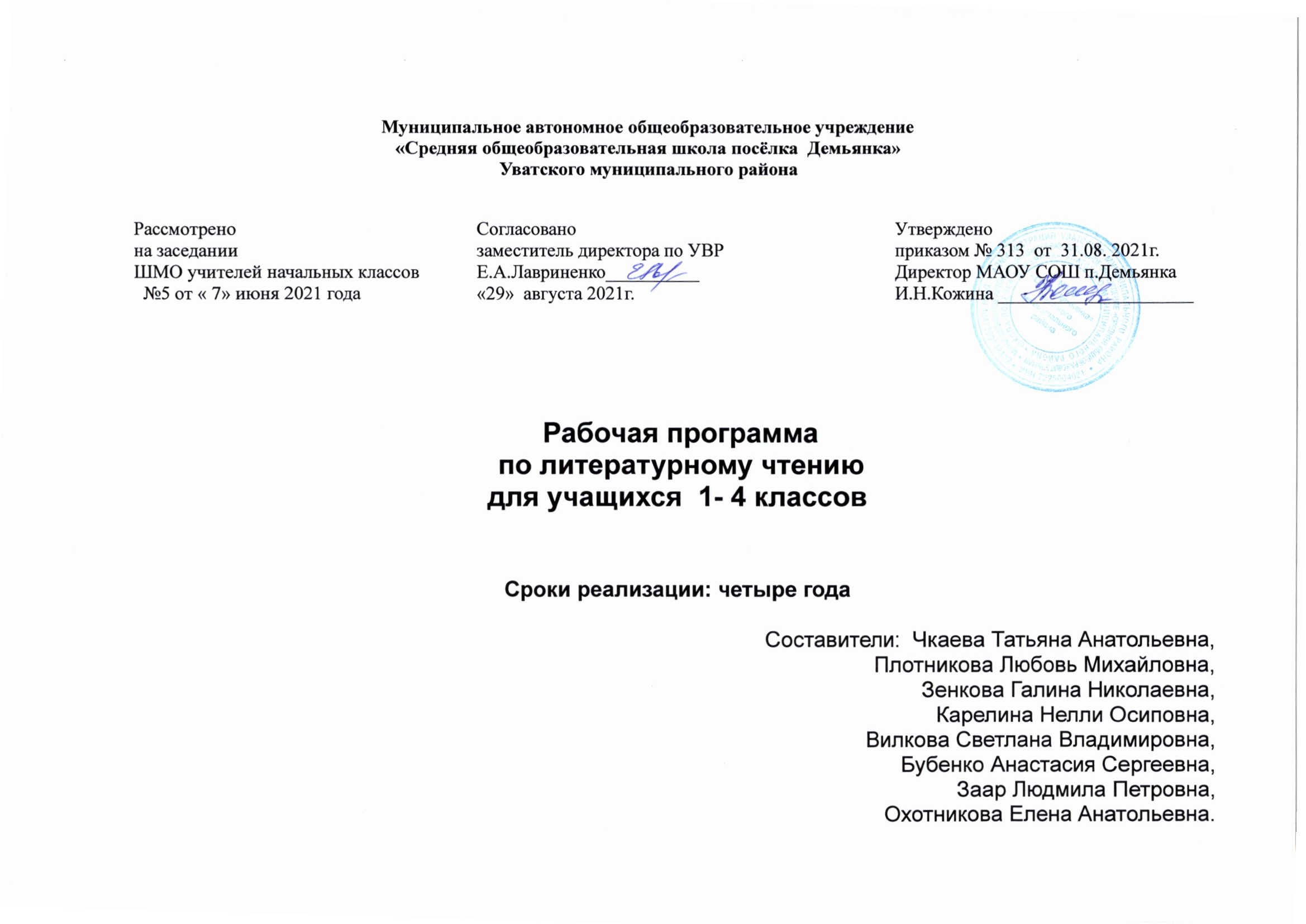 Литературное чтение как самостоятельный предмет изучается со второго полугодия первого класса. Литературное чтение — один из основных предметов в системе полготовки младшего школьника. Наряду с русским языком он формирует функциональную грамотность, способствует общему развитию и воспитанию ребенка Успешность изучения курса литературного чтения обеспечивает результативность обучения по другим предметам начальной школы. Изучение курса литературного чтения в начальной школе с русским (родным) языком обучения направлено на достижение следующих целей:овладение осознанным, правильным, беглым и выразительным чтением как базовым навыком в системе образования младших школьников; формирование читательского кругозора и приобретение опыта самостоятельной читательской деятельности; совершенствование всех видов речевой деятельности; приобретения умения работать с разными видами информации;развитие художественно творческих и познавательных способностей, эмоциональной отзывчивости при чтении художественных произведений, формирование эстетического отношения к искусству слова: овладение первоначальными навыками работы с учебными и научно познавательными текстами:воспитание интереса к чтению и книге: обогащение нравственного опыта младших школьников, формирование представлений о добре и зле; развитие нравственных чувств, уважения к культуре народов многонациональной России и других стран.Приоритетной целью обучения литературному чтению в начальной школе является формирование читательской компетентности младшего школьника, осознание себя как грамотного читателя, способного к творческой деятельности. "Читательская компетентность определяется владением техникой чтения, приемами понимания прочитанного и прослушанного произведения, знанием книг и умением их самостоятельно выбирать, сформированностью духовной потребности в книге как средстве познания мира и самопознания.Раздел 1. Планируемые результаты освоения учебного предмета.1 классМетапредметные результаты:- овладение способностью принимать и сохранять цели и задачи учебной деятельности, поиска средств ее осуществления;- освоение способов решения проблем творческого и поискового характера;- формирование умения планировать, контролировать и оценивать учебные действия в соответствии с поставленной задачей и условиями ее реализации; определять наиболее эффективные способы достижения результата;- освоение начальных форм познавательной и личностной рефлексии;- использование знаково-символических средств представления информации для создания моделей изучаемых объектов и процессов, схем решения учебных и практических задач;- активное использование речевых средств для решения коммуникативных и познавательных задач;- использование различных способов поиска (в справочных источниках, у взрослого), сбора, анализа информации;- овладение навыками смыслового чтения текстов различных стилей и жанров в соответствии с целями и задачами; осознанное построение речевого высказывания в соответствии с задачами коммуникации и составление текстов в устной и письменной форме;- овладение логическими действиями сравнения, анализа, синтеза, обобщения, классификации по родовидовым признакам, установление аналогий и причинно-следственных связей, построение рассуждений, отнесение к известным понятиям;- готовность слушать собеседника и вести диалог, признавать возможность существования различных точек зрения и права каждого иметь свою, излагать свое мнение и аргументировать свою точку зрения и оценку событий;- готовность конструктивно разрешать конфликты посредством учета интересов сторон и сотрудничества;- умение договариваться о распределении функций и ролей в совместной деятельности, осуществлять взаимный контроль в совместной деятельности;- овладение базовыми предметными и межпредметными понятиями, отражающими существенные связи и отношения между объектами и процессами.Личностные универсальные учебные действияУ обучающихся будут сформированы:- положительное отношение к уроку 	;- эмоциональное восприятие поступков героев литературных произведений доступных жанров и форм;- способность откликаться на добрые чувства при восприятии образов героев сказок, рассказов и других литературных произведений;- первоначальные представления о нравственных понятиях (доброта и сострадание, взаимопомощь  и забота о слабом, смелость, честность), отражённых в литературных текстах;- восприятие семейных традиций, в т.ч. в семейном чтении;- чувство любви к природе родного края;- основы для развития творческого воображения.Обучающийся получит возможность для формирования:- интереса к чтению; мотивации обращения к книге;- основы для эмоционального переживания художественного текста;- способности выражать свои эмоции в выразительном чтении;- понимания смысля нравственного урока произведения; способности испытывать высшие нравственные чувства – гордость, стыд, вина;- умения оценивать поведение героев произведения с точки зрения морали и этики под руководством учителя;- стремления к взаимопониманию детей и взрослых;- ориентации на здоровый образ жизни;- стремление к успешности в учебной деятельности.Регулятивные универсальные учебные действияОбучающийся научится:-осуществлять действие по образцу и заданному правилу;- принимать учебную задачу и следовать инструкции учителя;- принимать и понимать алгоритм выполнения заданий;- принимать позиции слушателя, читателя в соответствии с учебной задачей.Обучающийся получит возможность научиться:- понимать цель и смысл выполняемых заданий;- понимать важность планирования своей деятельности:- выполнять учебные действия на основе алгоритма действий;- участвовать в оценке результатов деятельности.Познавательные универсальные учебные действияОбучающийся научится:- ориентироваться в речевом потоке, находить начало и конец высказывания;- понимать фактическое содержание текста;- выделять события, видеть их последовательность в произведении;- выделять в тексте основные части;- выполнять несложные логические действия (сравнение, сопоставление);- работать с учебником, ориентироваться в нём с помощью значков;- пользоваться словарными пояснениями учебника.Обучающийся получит возможность научиться:- выделять и формулировать познавательную цель;- структуировать знания;- группировать тексты по заданному основанию;- различать малые фольклорные жанры: пословицы, загадки, скороговорки, считалки;- работать с информацией, осуществлять поиск информации в учебных текстах.Коммуникативные универсальные учебные действияОбучающийся научится:- использовать доступные речевые средства для передачи своего впечатления;- воспринимать мнение о прочитанном произведении сверстников, родителей;- понимать содержание вопросов и высказываний учителя и сверстников;- принимать участие в обсуждении прочитанного содержания.Обучающийся получит возможность научиться:- задавать вопросы и отвечать на вопросы по тексту произведения;- проявлять интерес к общению на уроке;- уважать мнение собеседников;- преодолевать эгоцентризм в межличностном взаимодействии;- следить за действиями других участников в процессе коллективной деятельности;- входить в коммуникативную игровую и учебную ситуацию.2 классЛичностные результатыУ обучающегося будут сформированы:–  положительное отношение к школе;– интерес   к  содержанию доступных художественных произведений, к миру чувств чело века,  отраженных в  художественном тексте;– умение   выделять  поступок как  проявление  характера   героя;– эмоциональное отношение к поступкам героев  доступных данному   возрасту   литературных произведений;– чувства  доброжелательности, доверия, внимательности, готовности   к  сотрудничеству и дружбе, оказанию  помощи;– понимание значения чтения для себя и в жизни  близких ребенку людей, восприятие уклада жизни  своей семьи;– умение  сопоставлять поступки  людей,  в  т.ч. и  свои,  с  поступками героев литературных произведений; – общее  представление о мире некоторых профессий. Обучающийся получит возможность для формирования:– интереса к новому, собственно школьному  содержанию  занятий;– интереса к слову, родному языку;– первоначальной основы эмоционального сопереживания прочитанному или услышанному художественному тексту;– умения передавать свое эмоциональное отношение к произведению;–  начальных представлений о культурных традициях своего народа;– чувства   ответственности за мир животных; – понятий о дружбе и сотрудничестве   со  сверстниками и взрослыми.                                       Регулятивные УУДОбучающийся научится:–  принимать  алгоритм  выполнения учебной задачи;–  участвовать в  обсуждении плана выполнения заданий;– ориентироваться в принятой системе учебных знаков;– выполнять учебные действия в устной речи и оценивать их;–  оценивать результаты работы, организовывать самопроверку;– менять   позиции  слушателя, читателя, зрителя в зависимости от учебной задачи.Обучающийся получит возможность научиться: – работать   в  соответствии с   алгоритмом,    планировать и контролировать этапы своей работы;– корректировать выполнение задания  на  основе  понимания его смысла;– соотносить внешнюю оценку и самооценку;– самостоятельно  работать с  учебником  и  хрестоматией во внеурочное  время; – осуществлять самоконтроль и самопроверку усвоения  учебного материала каждого раздела программы.Познавательные УУДОбучающийся научится:– читать  тексты,  понимать фактическое содержание текста, выделять в нем основные части;–  сравнивать художественный и научно  популярный текст;– обобщать   и  классифицировать учебный материал; формулировать несложные выводы;– находить в тексте ответ на заданный вопрос;– на  первоначальном  уровне анализировать доступные художественные тексты;–  ориентироваться  в содержании учебника;–   пользоваться словарями учебника,   материалом хрестоматии.Обучающийся получит возможность научиться: – понимать информацию, заложенную в выразительных средствах  произведения;– осознавать   роль  названия произведения;– понимать смысл незнакомых слов из контекста  в процессе чтения  и обсуждения;– видеть   отличия  народного и авторского текста;– подбирать синонимы и антонимы к словам из текста;– подбирать   слова  определения для характеристики героев;– проводить   аналогии   между изучаемым материалом и собственным опытом; – сочинять  небольшие  тексты на заданную тему.Коммуникативные УУД Обучающийся научится:–  реализовывать потребность в общении  со сверстниками;–  проявлять  интерес  к  общению и групповой работе;– адекватно   воспринимать содержание   высказываний собеседника;–  уважать  мнение  собеседников;– участвовать в выразительном чтении по ролям, в инсценировках;– следить  за  действиями других участников в процессе  коллективной творческой деятельности и по необходимости вносить в нее коррективы;-  действовать в соответствии с коммуникативной ситуацией.Обучающийся получит возможность научиться:– корректировать  действия участников коллективной творческой деятельности;– ориентироваться  в  нравственном содержании понятий: дружба, дружеские отношения, семейные отношения, близкие  родственники;– понимать и учитывать коммуникативную позицию  взрослых собеседников;– понимать контекстную речь взрослых;– высказывать оценочные суждения, рассуждать, доказывать свою позицию.3 классЛичностные результатыУ обучающегося будут сформированы:интерес к содержанию и форме художественных произведений;некоторым видам творческой деятельности на основе литературных произведений;интерес к миру чувств и мыслей человека, отраженных в литературе;основы эмоционального сопереживания прочитанному или услышанному художественному произведению;эмоциональное отношение к чертам характера и поступкам людей на примере героев литературных произведений;чувство сопричастности своему народу;понимание моральных норм при оценке поступков героев литературных произведений;общее представление о мире разных профессий, их значении и содержании.Обучающийся получит возможность для формирования:понимания необходимости учения, важности чтения для современного человека;чувства сопричастности к сохранению чистоты родного языка;понятия об ответственности человека за себя и близких, о высших чувствах любви, внимания, заботы;понимания своей семейной и этнической идентичности;любви к Родине, представлений о героическом прошлом нашего народа;чувства ответственности за мир природы;умения оценивать свои поступки на основе сопоставления с героями литературных произведений;первоначальной ориентации учащегося в системе личностных смыслов;понятий о дружбе, сотрудничестве в коллективе, о взаимопомощи и поддержке.Метапредметные результатыРегулятивные УУДОбучающийся научится:принимать учебную задачу, отбирать способы ее решения;выбирать способы работы с текстом в зависимости от учебной задачи;выбирать способы работы с текстом в зависимости от его типа и стиля, работать с приложениями учебника;произвольно строить устное и письменное высказывание с учетом учебной задачи;самостоятельно работать с учебником, хрестоматией и дополнительной литературой во внеурочное время;соотносить внешнюю оценку и самооценку.Обучающийся получит возможность научиться:самостоятельно выделять и формулировать познавательную цель;осуществлять планирование своей деятельности на основе заданных целей;проявлять инициативу при ответе на вопросы и в выполнении заданий;осуществлять самоконтроль и самопроверку усвоения учебного материала каждого раздела программы;осуществлять самооценку и адекватно оценивать действия окружающих.Познавательные УУДОбучающийся научится:отличать художественный текст от научного и научно-популярного;пересказывать текст по плану;структурировать знания при сопоставлении текстов;применять схемы, таблицы как способ представления, осмысления и обобщения информации;применять известные понятия к новому материалу, формулировать выводы;искать информацию, представлять найденную информацию;уметь различать существенную и дополнительную информацию, выделять главное;знать разные виды словарей, справочников, энциклопедий.Обучающийся получит возможность научиться:пересказывать близко к тексту небольшие по объему и разные по жанру тексты;понимать структуру построения рассуждения;воспринимать целостную информацию благодаря интеграции с другими предметами и видами искусства;проявлять инициативу в поиске дополнительной информации, ориентироваться в словарях и справочниках, в контролируемом пространстве Интернета;проводить аналогии между изучаемым материалом и собственным опытом;создавать художественные тексты разных жанров в устной и письменной форме.Коммуникативные УУДОбучающийся научится:выражать свои мысли в устной и письменной речи, в монологе и диалоге, использовать доступные речевые средства в соответствии с задачей высказывания;проявлять устойчивый интерес к общению и групповой работе;участвовать в учебном диалоге;принимать участие в коллективном выполнении заданий, в т.ч. творческих; участвовать в проектах, инсценировках, спектаклях;видеть ошибку и исправлять ее с помощью взрослого.Обучающийся получит возможность научиться:выражать свое мнение о проблемах и явлениях жизни, отраженных в литературе;устно и письменно выражать впечатление от прочитанного (аннотация, страничка читательского дневника);проявлять самостоятельность в групповой работе;контролировать свои действия в коллективной работе;выбирать способы деятельности в коллективной работе; осуществлять рефлексию относительно процесса деятельности, контролировать и оценивать результаты.4 классЛичностными результатами изучения курса «Литературное чтение» в 4-ом классе является формирование следующих умений.У выпускника будут сформированы:-  заинтересованное отношение к литературному чтению, внутренняя мотивация обращения к книге, в том  числе  с учебными  и познавательными мотивами;– интерес  к  различным видам  художественной деятельности (декламация, создание  своих не больших  сочинений, инсценировка) как средству самовыражения;– основы осознания семейной, этнической, культурной, гражданской идентичности;– чувство  гордости  за свою Родину,  героическое историческое прошлое  России,  умение  чувствовать  эмоциональную  сопричастность  подвигам и достижениям ее граждан;– основы  для  принятия  культурных  традиций своей страны;– основы   моральной  самооценки,  ориентация на моральные нормы и их выполнение;–  осознание  нравственно эстетической  проблематики  литературного произведения;  – умение прослеживать судьбу литературного героя и ориентироваться в системе его личностных смыслов.Выпускник получит возможность для формирования:– потребности  в чтении  как средстве познания мира  и  самопознания,  саморазвития,  интереса к литературе и другим видам искусства;– осознания  искусства и литературы как значимой сферы жизни, как нравственного и эстетического ориентира;                                                                                                                                                                                                                                                    – ориентации в системе личностных смыслов;– ответственности человека  за себя и близких, о необходимости высших  чувств  любви,  внимания, заботы;– способности   осмысливать   свою  принадлежность к определенной эпохе, культуре, части человечества;– понимания чувств  других  людей,  сопереживания  и помощи им, этических чувств  – вины,  совести как основы морального  поведения.Метапредметными результатами изучения курса «Литературное чтение» в 4-ом классе является формирование следующих универсальных учебных действий (УУД).Регулятивные УУДВыпускник научится:– осознавать этапы организации учебной работы;– принимать и сохранять учебную задачу, планировать ее реализацию и способы выполнения;– вносить необходимые коррективы в свою деятельность  в зависимости от ее результатов;–  осуществлять  пошаговый  и  итоговый  самоконтроль результатов деятельности;–  выполнять  учебные  действия  в  устной,  письменной речи и во внутреннем плане;– строить   устное  и  письменное высказывание с учетом учебной задачи.Выпускник получит возможность научиться:– самостоятельно работать  с книгой  (учебником, хрестоматией, справочником, дополнительной литературой);– осуществлять планирование  своей  и  коллективной деятельности на основе осознаваемых целей, намечать  новые цели;– проявлять инициативу при ответе на вопросы и выполнении заданий,  поддерживать  инициативу других;–  осуществлять  контроль  своих  действий,  корректировать их с учетом поставленных задач;– осуществлять рефлексию  и самооценку,  адекватно оценивать свои действия и действия окружающих.Познавательные УУДВыпускник научится:– полно и адекватно воспринимать художественный и научно  познавательный текст;– обобщать   сведения,   делать   выводы,   проводить  сравнения  на  различном текстовом мате риале;– осуществлять поиск необходимой информации с использованием учебной, справочной литературы, с использованием дополнительных источников, включая  контролируемое пространство Интернета;– отбирать,   систематизировать  и  фиксировать информацию;– осознанно и произвольно строить  сообщения в устной и письменной форме;– устанавливать аналогии между литературными произведениями разных  авторов,  между выразительными средствами разных  видов искусств.Выпускник получит возможность научиться:– строить логическое рассуждение,  включающее установление причинно следственных связей;– проявлять самостоятельность и инициативность  в  решении   учебных   (творческих)  задач, в т.ч. в подготовке сообщений;– находить  дополнительную информацию к обсуждаемой теме или проблеме  (в виде словарной или журнальной статьи, открытки,  альбома, книги того же писателя или книги о нем, телевизионной передачи  и т.д., а также в контролируемом пространстве Интернета);– соотносить учебную информацию с собственным опытом и опытом других  людей.Коммуникативные УУДВыпускник научится:– выражать свои  мысли  в устной  и письменной речи, строить монологи  и участвовать в диалоге;–  использовать различные речевые   средства, средства и инструменты ИКТ  для передачи своих чувств и впечатлений;–  учитывать позицию   собеседника,   учитывать настроение других людей, их эмоции  от восприятия произведений литературы и других видов искусства;– сотрудничать с учителем  и сверстниками;– грамотно формулировать вопросы;–  используя опыт   эмпатийного   восприятия чувств героя художественного произведения, вставать на позицию другого человека, учитывать коммуникативные позиции собеседников;– принимать участие в коллективных проектах.Выпускник получит возможность научиться:– осознанно  и  произвольно строить  сообщения в устной  и письменной  форме,  творчески  выражать свое мнение  о явлениях жизни, отраженных в литературе;– открыто выражать свое отношение к художественному  произведению и явлениям жизни, аргументировать свою позицию;– проявлять творческую инициативу, самостоятельность  в групповой  работе;– адекватно  воспринимать и передавать информацию, отражающую содержание и условия  коллективной деятельности;–  использовать  опыт  творческого  взаимодействия в организации содержательного досуга.Предметными результатами изучения курса «Литературное чтение» в 4-ом классе является формирование следующих умений.Выпускник научится:– читать  свободно,  бегло  и выразительно вслух и про себя, со скоростью, позволяющей понимать смысл прочитанного;– выразительно читать  наизусть  стихотворения разных  авторов  по выбору  ученика,  в т.ч. стихотворения любимого  поэта;– эмоционально и осознанно воспринимать различные  тексты, определять тему произведения;– кратко и подробно пересказывать текст, составлять  план  текста  и  пользоваться им  при  пересказе;– выражать свою  мысль  в монологическом высказывании, вести диалог о художественном произведении;–  сравнивать  различные  тексты,  делать  их  элементарный анализ;– давать характеристику литературному произведению: народное или авторское,  определять жанр (сказка,  сказочная повесть,  рассказ,  стихотворение), называть основную  тему;– находить  известные средства  художественной выразительности;– отвечать  на вопросы  по содержанию художественного текста, соотносить  впечатления со своим жизненным опытом;– осознавать прочитанное и услышанное, соотносить поступки героев с нравственными нормами, делать выводы;–  самостоятельно находить   в  тексте   простые средства изображения и выражения чувств героя.Выпускник получит возможность научиться:– воспринимать художественную литературу как вид искусства;– осмысливать  нравственные ценности  художественного  произведения, выражать  свое мнение о герое произведения и его поступках;–  вычленять систему   образов   произведения, основные сюжетные линии, особенности композиции  произведения;– самостоятельно  читать   тексты   большого объема;– выделять  главную  идею  и основные  проблемы литературного произведения;– осознавать   деление   литературы  на  разные виды повествования: прозу, поэзию, драму;– воспринимать юмор, иронию в литературе;– воспринимать оттенки  чувств  в поэтическом произведении;– воспринимать  многообразные способы  выражения авторского отношения  в разных  видах повествования.Предметные результаты:1 класс- формирование первоначальных представлений о единстве и многообразии языкового и культурного пространства России, о языке как основе национального самосознания;- понимание обучающимися того, что язык представляет собой явление национальной культуры и основное средство человеческого общения, осознание значения русского языка как государственного языка Российской Федерации, языка межнационального общения;- сформированность позитивного отношения к правильной устной и письменной речи как показателю общей культуры и гражданской позиции человека;- владение первоначальными представлениями о нормах русского и родного литературного языка (орфоэпических, лексических, грамматических) и правилах речевого этикета; умение ориентироваться в целях, задачах, средствах и условиях общения, выбирать адекватные языковые средства для успешного решения коммуникативных задач;- овладение учебными действиями с языковыми единицами и умение использовать знания для решения познавательных, практических и коммуникативных задач.Виды речевой и читательской деятельностиОбучающийся научится:- читать плавно, безотрывно по слогам и целыми словами вслух и про себя (в индивидуальном темпе);- читать наизусть стихотворения разных авторов по собственному выбору;- понимать содержание прочитанного;- пересказывать содержание произведений, прочитанных в классе, по вопросам учителя;- эмоционально реагировать на события произведения при слушании и чтении;- находить и придумывать рифмы;- определять персонажей (действующих лиц) и героев (главных действующих лиц);- отличать монолог от диалога;- уметь работать со всеми элементами книги (обложка, содержание, форзац);- отвечать на вопросы по содержанию текста;- оценивать литературного героя произведения по его поступкам.Обучающийся получит возможность научиться:- выделять смысловые части текста, сопоставлять их содержание;- определять главную мысль литературного произведения;- соотносить иллюстративный материал и основное содержание литературного произведения;- строить высказывания по образцу;- формулировать несложные выводы;- читать тексты, понимать фактическое содержание текста, выделять в них основные части;- находить в тексте по подсказке учителя простые средства изображения и выражения чувств героя;- осознанно выбирать интонацию, темп чтения в соответствии с особенностями текста;- понимать изобразительную природу художественного текста, «рисующие» слова, «картинный» план.Круг детского чтенияОбучающийся научится:- определять автора и название книги;- называть авторов и заглавия произведений, прочитанных в классе;- понимать и использовать понятия «обложка книги», «содержание», «абзац»;- ориентироваться в книге (автор, название, иллюстрации);- ориентироваться в главах учебника, находить разделы «Твой день», «Проверь себя»,; ориентироваться в заданиях учебника по значкам («Вопросы и задания», «Творческое задание», «Прочитай в хрестоматии», «Инсценируй», «Поиск информации. Исследование»);- понимать назначение библиотеки.Обучающийся получит возможность научится:- ориентироваться в мире детской литературы на примере народной и авторской сказки, стихотворения;- определять заинтересовавший круг текстов и произведений;- делать сообщение о понравившейся книге;- ориентироваться в профессиях, связанных с книгами;- использовать информацию о происхождении книги в устных и письменных сообщениях;- рассказывать о прочитанной книге и своей домашней библиотеке.Литературоведческая пропедевтикаОбучающийся научится:- отличать стихотворный текст от прозаического;- отличать художественный текст от научного; сопоставлять небольшие по объёму тексты: художественный и научный;- представлять многообразие жанров фольклора (колыбельная, потешка, закличка, прибаутка, небылица, побасенка, загадка, считалка, поговорка, пословица, скороговорка);- представлять отличительные особенности сказки, рассказа, стихотворения.Обучающийся получит возможность научиться:- различать понятия «художественная литература», «научная литература»;- отличать фольклорный текст от литературного;- различать произведения малых фольклорных жанров;- находить элементы сюжета (завязка, кульминация, развязка); домысливать элементы сюжета;- находить средства художественной выразительности в тексте (заголовок, сравнение, повтор, уменьшительно-ласкательная форма слова, звукопись, рифма);- видеть рифму и чувствовать ритм стихотворения и звукопись.Творческая деятельность обучающихсяОбучающийся научится:- откликаться на добрые чувства при восприятии образов героев сказок;- подбирать иллюстрации к литературному произведению;- создавать рисунки-иллюстрации к произведениям;- выражать эмоции и настроение в процессе чтения.Обучающийся получит возможность научиться:- воспринимать эмоциональное содержание художественных текстов;- выделять доминанту характера животных – героев народных сказок и передавать её в чтении;- выражать чувства, передавать настроение стихотворения;- инсценировать несложные произведения.        Обучающиеся должны иметь общее представление: об отличии художественного текста от научного;                                                                                                                                                                      отличии фольклорного текста от литературного;                                                                                                                                                                            об отличии стихотворного текста от прозаического;                                                                                                                                                                                о разнообразии малых жанров фольклора (колыбельная, потешка, закличка, прибаутка, небылица, побасенка, загадка, считалка, поговорка, пословица, скороговорка);                                                                                                                                                                                                                               о различиях сказки, рассказа, стихотворения;       знать:наизусть 3-4 стихотворения разных авторов по выбору ученика;содержание произведений, прочитанных в классе;имена 1-2 писателей или поэтов;уметь:читать плавно, безотрывно по слогам и целыми словами вслух и про себя; темп чтения 30-35 слов в минуту вслух, 40-45 слов в минуту про себя;ориентироваться в книге (автор, название, оглавление, иллюстрации);понимать содержание прочитанного;осознанно выбирать интонацию, темп чтения в соответствии  с особенностями текста;находить средства художественной выразительности в тексте (заголовок, сравнение, повтор, уменьшительно-ласкательная форма слова, звукопись, рифма);отличать монолог от диалога;задавать вопросы и отвечать на вопросы по тексту произведения.2 классПредметными результатами изучения курса «Литературное чтение» во 2-ом классе является формирование следующих умений.Обучающийся научится:– читать  целыми  словами вслух и про себя в удобном для ребенка темпе;–  читать  наизусть  стихотворения разных  авторов;– читать тексты вслух и про себя, понимать  содержание текс та, находить  в тексте  отрывки по  заданию   (выборочное чтение);– эмоционально воспринимать произведения разных  жанров  и видов;– называть заглавия и рассказывать  содержание нескольких произведений любимого автора;–  выделять главную    мысль прочитанного произведения; отвечать  на вопросы  по содержанию текста; пересказывать текст,  формулировать несложные выводы;                               – строить  высказывание по образцу;   рассказывать  о  событиях  произведения от  первого и третьего лица;– соотносить  иллюстративный материал и основное содержание литературного произведения;– отвечать  на  вопросы  по  содержанию картины художника, соотносить   его  с содержанием текста;– находить в тексте по подсказке   учителя  простые   средства изображения и выражения чувств героя;– понимать  средства авторской оценки   героя   (имя,   портрет, речь героя);– оценивать литературного героя произведения по его по ступкам;–  составлять  описание  природы, предметов.Обучающийся получит возможность научиться:– отличать искусство от науки;– представлять  сходство   и различие  литературы и других видов  искусства  (музыка, живопись);– определять тему произведения;–  пересказывать  текст  подробно и выборочно;– сочинять   устные   рассказы и небольшие  тексты  на заданную тему и по плану;– осознавать  особенности  интерпретации литературных произведений в театре и кино;– воспринимать  поэзию   как особый взгляд на мир;–осознавать наличие  художественного вымысла в произведении;                         – узнавать традиционные вы разительные средства фольклора;– понимать многообразие   художественных средств выражения  авторского   отношения к изображаемому;–  определять тональность и  характер  произведения (героический,  юмористический – узнавать традиционные вы разительные средства фольклора;– понимать многообразие   художественных средств выражения  авторского   отношения к изображаемому;–   определять тональность и  характер  произведения (героический,  юмористический).3 классПредметные результатыВиды речевой и читательской деятельностиОбучающийся научится:читать правильно и выразительно целыми словами вслух и про себя;читать наизусть стихотворения разных авторов по выбору ученика;ориентироваться в тексте, находить в нем повествование, описание, рассуждение;кратко пересказывать текст, отвечать на вопросы по тексту и формулировать свои вопросы;отличать произведения устного народного творчества от авторских произведений;определять жанр литературного произведения (сказка, сказочная повесть, рассказ, стихотворение), называть основную тему;узнавать при слушании и чтении жанры художественной литературы: сказку, стихотворение, рассказ, басню;характеризовать героев произведений; сравнивать характеры героев разных произведений;выявлять авторское отношение к герою;понимать специфику прозаических и поэтических текстов;соотносить главную мысль и название произведения;находить портрет и пейзаж в произведении;видеть особенности юмористических текстов;соотносить основное содержание литературного произведения и разнообразный иллюстративный материал.Обучающийся получит возможность научиться:пересказывать текст подробно, выборочно и кратко;сравнивать различные тексты, делать их элементарный анализ;представлять особенности устного народного творчества по сравнению с авторским;осознавать особенности характера героя в народной и авторской сказке;находить способы создания характера и изображения внутреннего мира героя в произведениях разных жанров;понимать возможности литературы передавать сложное настроение, изображать развитие чувства;понимать особенности жанра басни;определять роль портрета и пейзажа в произведениях;находить в юмористических текстах приемы создания комического;оценивать поступки героя и отношение автора к нему.Круг детского чтенияОбучающийся научится:самостоятельно ориентироваться в содержании учебника, в т.ч. по условным значкам, работать с произведениями в хрестоматии;самостоятельно пользоваться разными разделами словаря, помещенного в учебнике;осуществлять выбор книги по тематике, заданной в рубрике «Прочитай эти книги»;осуществлять в библиотеке целенаправленный поиск книг по предложенной тематике и сборников произведений;готовить сообщения, используя материалы школьной или публичной библиотеки;понимать назначение аннотации на литературное произведение;называть одно периодическое литературно-художественное издание.Обучающийся получит возможность научиться:понимать значимость прочитанного произведения или книги для себя, своего кругозора;составлять сборник своих любимых произведений и аннотацию к нему;писать отзыв о произведении (на выбор), используя план написания отзыва;создавать презентации книг различной тематики;сопоставлять содержание литературных произведений с их экранизацией (мультипликацией);участвовать в организации литературного (поэтического) вечера;ориентироваться в мире детской литературы на основе знакомства с произведениями отечественной и зарубежной детской литературы разных эпох.Литературоведческая пропедевтикаОбучающийся научится:представлять общие корни развития литературного фольклора разных народов;различать малые жанры фольклора;различать жанры художественной литературы: сказку, сказочную повесть, басню, рассказ, стихотворение;определять особенности фольклорных форм и авторских произведений;выделять события рассказа; понимать сюжет как цепь событий, составлять сюжетный план произведения;понимать многозначность поэтического словаОбучающийся получит возможность научиться:понимать и показывать на примерах особенности малых фольклорных жанров: пословицы, загадки, скороговорки, считалки, закличкинаходить и различать средства художественной   выразительности в произведениях фольклора и авторской литературы;обнаруживать средства художественной выразительности в тексте (сравнение, олицетворение, эпитет, повтор, рифма, звукопись);обнаруживать следы обряда и мифологические мотивы в фольклоре и литературе;выявлять особенности построения сюжета, способы создания образа героя в волшебных сказках;понимать обусловленность характеров героев сказок разных народов национальными особенностями и представлениями народов о счастье, справедливости, добре и зле;самостоятельно находить мораль басни;понимать возможность эволюции характера героя литературного произведения.Творческая деятельность учащихсяОбучающийся научится:пересказывать текст кратко, выборочно, подробно и с его творческой обработкой в зависимости от учебной задачи;читать по ролям, инсценировать, передавая основное настроение произведения;передавать в выразительном чтении изменение эмоционального состояния героя;выражать свои эмоции и чувства в выразительном чтении, рисовании, творческой деятельности;создавать небольшие художественные тексты в стиле изученных жанров.Обучающийся получит возможность научиться:сознательно пользоваться различными средствами выразительного чтения: менять интонацию, темп, тембр, делать паузы в зависимости от задач чтения;читать, передавая авторское отношение к поступкам героя;подбирать и рисовать иллюстрации к литературному произведению;читать и разыгрывать диалоги, пересказывать тексты;сочинять небольшие тексты, сознательно используя выразительные средства произведений разных жанров.4 классПредметными результатами изучения курса «Литературное чтение» в 4-ом классе является формирование следующих умений.Выпускник научится:– читать  свободно,  бегло  и выразительно вслух и про себя, со скоростью, позволяющей понимать смысл прочитанного;– выразительно читать  наизусть  стихотворения разных  авторов  по выбору  ученика,  в т.ч. стихотворения любимого  поэта;– эмоционально и осознанно воспринимать различные  тексты, определять тему произведения;– кратко и подробно пересказывать текст, составлять  план  текста  и  пользоваться им  при  пересказе;– выражать свою  мысль  в монологическом высказывании, вести диалог о художественном произведении;–  сравнивать  различные  тексты,  делать  их  элементарный анализ;– давать характеристику литературному произведению: народное или авторское,  определять жанр (сказка,  сказочная повесть,  рассказ,  стихотворение), называть основную  тему;– находить  известные средства  художественной выразительности;– отвечать  на вопросы  по содержанию художественного текста, соотносить  впечатления со своим жизненным опытом;– осознавать прочитанное и услышанное, соотносить поступки героев с нравственными нормами, делать выводы;–  самостоятельно находить   в  тексте   простые средства изображения и выражения чувств героя.Выпускник получит возможность научиться:– воспринимать художественную литературу как вид искусства;– осмысливать  нравственные ценности  художественного  произведения, выражать  свое мнение о герое произведения и его поступках;–  вычленять систему   образов   произведения, основные сюжетные линии, особенности композиции  произведения;– самостоятельно  читать   тексты   большого объема;– выделять  главную  идею  и основные  проблемы литературного произведения;– осознавать   деление   литературы  на  разные виды повествования: прозу, поэзию, драму;– воспринимать юмор, иронию в литературе;– воспринимать оттенки  чувств  в поэтическом произведении;– воспринимать  многообразные способы  выражения авторского отношения  в разных  видах повествования.Раздел 2. Содержание учебного предмета.Раздел 3. Тематическое планирование 1 класс2 класс3 класс4 класс№п/пНаименование разделаСодержание программы1.1 класс Виды речевой и читательской деятельностиАудирование  (слушание).  Восприятие на слух  звучащей речи  (высказывание собеседника,   чтение   различных  текстов), адекватное понимание содержания звучащей речи, умение  отвечать на  вопросы по  содержанию услышанного произведения, определение последовательности событий.Чтение вслух. Чтение про  себя.   Формирование   навыков   чтения   на  основе  аналитико-синтетического  звукобуквенного  метода,  учитывающего   позиционные   мены  звуков. Работа над чтением с соблюдением орфоэпических  норм  при  предварительном (в случае необходимости) подчеркивании случаев  расхождения  произношения и написания слов. Создание мотивации перечитывания:  с разной  целью, разными  интонациями,  в  разном   темпе  и  разном   настроении, с различной  громкостью.  Осознание  смысла произведения при  чтении  про  себя  (доступных по объему и жанру текстов). Умение находить   в  тексте  необходимую   информацию.Говорение (культура речевого общения). Письмо (культура письменной речи). Диалогическое  общение:  понимать  вопросы,  отвечать  на  них  и  самостоятельно задавать вопросы  по  тексту;  выслушивать, не перебивая, собеседника и  высказывать свою  точку  зрения  по обсуждаемому произведению. Освоение  норм  речевого этикета.Работа  со  словом  (распознавать  прямое и  переносное значения  слов,  их  многозначность), целенаправленное пополнение активного словарного запаса.  Монологическое речевое   высказывание  небольшого  объема с опорой на  авторский текст,  по  предложенной  теме  или  в виде  (форме) ответа  на  вопрос. Передача  впечатлений  из повседневной жизни в рассказе (описание). Устное сочинение как продолжение прочитанного произведения,   короткий   рассказ   по  рисункам либо  на заданную  тему.Особенности  письменной  речи:  оформление, соответствие содержания заголовку. Мини-сочинения на заданную  тему.Работа с разными видами текста. Общее представление о разных  видах  текста:  художественных,  учебных, научно-популярных   и  их  сравнение.  Определение  целей   создания этих видов текста. Особенности фольклорного  текста. Практическое освоение  умения  отличать  текст  от набора  предложений. Прогнозирование содержания  книги по ее названию   и  оформлению.   Умение  работать с разными видами информации. Работа с  учебными, научно-популярными   и  другими  текстами.  Понимание заглавия   произведения;  адекватное  соотношение его с содержанием. Знакомство с общими особенностями  учебного и  научно-популярного текста. Определение главной мысли текста.  Библиографическая  культура.  Книга  источник  знаний.  Первые  книги   на  Руси и начало  книгопечатания (общее   представление). Первое знакомство с книгой. Название произведения (заголовок). Автор в литературном  произведении  (поэт,   писатель). Определение примерного содержания  книги  по заглавию,  автору  и иллюстрациям.  Общее  представление о стихотворной и прозаической речи. Начальные навыки ориентирования в книге по заглавию, оглавлению,  иллюстрациям.  Литература  вокруг  нас.  Широкий мир  книг  и чтения. Книга учебная, художественная, справочная. Создание условий для  выхода  младших школьников  за  рамки   учебника:  привлечение текстов хрестоматии, а также  книг из домашней и школьной библиотеки к работе на  уроках.Работа с текстом художественного произведения.   Понимание  заглавия  произведения, его соотношения с содержанием. Знакомство с  общими отличиями  литературного  текста   от  фольклорного. Фольклор  разных  народов.Анализ   поступков   персонажей   (с   помощью учителя). Характеристика героя  произведения. Нахождение в тексте  слов  и  выражений,  характеризующих  героев   и  события. Понимание эмоционального и нравственного содержания прочитанного. Сравнение разных произведений  по общности ситуаций,  эмоциональной  окраске,  характеру поступков  героев.Воспроизведение текста (по вопросам учителя)  или эпизода. Рассказ по иллюстрациям,  пересказ.  Определение  главной  мысли  текста,  озаглавливание,  деление  текста на части.2.Литературоведческая пропедевтика(практическое освоение) Чтение  и  литература.  Что  такое  литература. Бытовой текст (вывеска, этикетка, записка)  и литература.  Литература  художественная   и   научная.   Что   делает   писатель, а  что  ученый  (сравнение  на  основе  наблюдения    за   текстами  в   книге    для    чтения, в  учебниках  по  математике  и  естествознанию,  в словарях и  энциклопедиях).Стихи и проза. Общее    представление о  стихотворном  и  прозаическом  произведении  в литературе. Практическое ознакомление  с  рифмой. Название  произведения (заголовок), автор  (поэт,  писатель), персонажи (действующие лица),  герои  (главные действующие лица).  Понятие  о  монологе  и  диалоге  в литературе.Литература  и   устное  народное  творчество  (фольклор).   Устное народное творчество   и   литература.  Общее   представление о фольклоре. Отсутствие автора в народном произведении. Устная передача, вариативность   текста,   работа   собирателей  фольклора, литературная обработка. Обзорное знакомство с малыми фольклорными  жанрами: колыбельная песня,  потешка, прибаутка, побасенка,  небылица, считалка, загадка, пословица, поговорка, скороговорка, частушка. Практическое назначение малых  жанров фольклора, определяющее особенности их формы. Практическое освоение жанра  загадки. Знакомство с жанром кумулятивной сказки (сказки цепочки).Жанр художественного произведения. Общее  представление о жанрах:  сказка,  рассказ,  стихотворение. Практическое  различение.Рассказ.  Герой  или  система  героев  (главные  и  второстепенные персонажи).  Сравнительный анализ  героев.  Сравнение позиции автора  и его  героя.  Нахождение средств  выражения авторской оценки изображаемого. Смысл  заглавия.Стихотворение.  Особенности  поэтического взгляда на мир. Практическое ознакомление  с ритмом  и  рифмой.  Нахождение рифмующихся слов. Проговаривание ритма. Сочинение   рифмовок.   Подбор   рифм,  сочинение  стихов  по заданным  рифмам.Сказка.  Постоянная композиция сказки. Традиционные герои  русских  народных  сказок. Постоянные эпитеты  для  характеристики  героев,   событий,  природы.  Виды   сказок (о животных,  волшебные,  бытовые).  Что  делает сказкой сказку без волшебства. Волшебные    предметы.    Особенности    чтения и  рассказывания  сказок.  Сочинение   сказок в соответствии  с начальными  представлениями  о законах жанра.Средства художественной выразительности (способы выражения авторского отношения к  изображаемому).  Название произведения. Система героев (главные действующие лица). Второстепенные персонажи. Характеристика героев. Портрет. Речь. Понятие  о монологе и диалоге в литературе. Сюжет.  Наблюдение за развитием сюжета: завязка, кульминация, развязка событий.Обнаружение  приемов  выразительности  в  процессе анализа  текста.  Первичные представления  о  сравнении  как   основополагающем  приеме. Практическое  освоение понятий (без  обязательного употребления терминов): эпитет,   олицетворение, антитеза  (противопоставление, контраст), повтор,  звукопись.Подбор  синонимов, антонимов  к  словам из  текста.  Наблюдение за  изменением смысла высказывания. Использование в устной речи   образных  выражений  из  текста.   Умение  самостоятельно подбирать точные  сравнения для  характеристики  предметов и  явлений.  Сочинение загадок.Сюжет.   Наблюдение  за  развитием  сюжета: завязка, кульминация, развязка. Эмоциональное восприятие  событий произведения.  Эмоциональная  передача событий. Домысливание текста.  Придумывание интересной  завязки, развязки.Герой и его характер. Характеристика персонажей,  оценка   их  поступков.  Подбор слов определений для  характеристики героев. Построение доказательного высказывания.   Применение  выразительных  средств при  передаче  своего   отношения  к  персонажам.   Рассказывание  от  первого  и  третьего лица  о литературном  герое.Эмоциональный  тон  произведения.  Понимание общего характера произведения, его тональности.   Сочинение   противоположных по эмоциональному настрою  частей  текста.Соответствие эмоционального отклика читателя замыслу писателя (поэта). Эмоциональная   передача  характера   произведения при  чтении   вслух,  наизусть,   при  рассказе о нем: использование голоса  (нужных  интонаций,  тона,  силы,  темпа  речи,  смысловых пауз, логических ударений) и несловесных средств  (мимики,  движений,  жестов).Определение  общего  характера  произведения,  его  тональности.  Определение шуточного (юмористического), торжественного (героического) характера произведения, задумчивый (лирический) тон произведения.3.Творческая деятельность учащихся(на основе  литературных произведений) Чтение по ролям. Инсценирование произведения со свободным использованием текста.   Игра в  театр.  Устное  словесное рисование с  опорой на  картину, по  иллюстрации  к  произведению или  на  основе  личного опыта.  Знакомство с различными способами работы  с деформированным текстом и использование их (установление причинно- следственных связей, последовательности событий: соблюдение  этапности  в  выполнении  действий).1.2 класс Виды речевой и читательской деятельностиАудирование (слушание). Дальнейшее развитие  навыков  слушания  на основе целенаправленного  восприятия  элементов   формы и содержания литературного произведения. Адекватное понимание содержания звучащей  речи, умение  отвечать  на вопросы по содержанию  услышанного  произведения, определение последовательности событий, осознание  цели  речевого  высказывания.Чтение вслух. Чтение про себя.  Постепенный переход к плавному осмысленному правильному  чтению целыми  словами  вслух (скорость  чтения  в  соответствии   с  индивидуальным  темпом  чтения),  постепенное увеличение скорости чтения. Соблюдение орфоэпических  и  интонационных  норм   чтения.  Чтение предложений с интонационным выделением знаков препинания. Развитие навыков чтения на основе  эмоциональной передачи  художественных особенностей текста, выражения собственного отношения к тексту. Осознание  смысла  произведения  при   чтении  про  себя  (доступных по объему  и жанру текстов). Определение вида чтения (ознакомительное,  выборочное).  Умение  находить в тексте  необходимую информацию.Говорение (культура речевого общения). Письмо (культура письменной речи). Дальнейшее  формирование навыков свободного высказывания в устной  форме.  Осознание диалога как  вида  речи.  Умение в  вежливой форме  высказывать свою точку  зрения по обсуждаемому произведению (художественному тексту). Доказательство собственной точки   зрения с  опорой на  текст  или  собственный  опыт.   Работа  со  словом  (распознавать прямое и переносное значения слов,  их многозначность), целенаправленное пополнение   активного  словарного  запаса.   Монолог  как  форма   речевого высказывания.  Отражение основной мысли текста  в  высказывании.   Передача  содержания  прочитанного или  прослушанного с учетом  специфики художественного  текста.   Передача  впечатлений  (из   повседневной жизни,  художественного произведения) в рассказе (описание, повествование). Устное сочинение как продолжение прочитанного произведения, от дельных его сюжетных линий, короткий рассказ на  заданную тему.  Нормы  письменной речи: соответствие  содержания  заголовку  (отражение  темы,  места  действия,  системы героев). Использование в письменной речи выразительных средств языка (синонимы,  антонимы) в  мини сочинениях (описание),  рассказе  на заданную  тему.Работа с разными видами текста. Общее представление о разных  видах  текста:  художественных,  учебных, научно популярных   и их сравнение.  Определение  целей создания этих   видов   текста.   Особенности  фольклорного текста. Самостоятельное определение темы, главной мысли, структуры; деление текста  на  смысловые   части,  их  озаглавливание. Умение работать с разными видами информации. Привлечение иллюстративно- изобразительных материалов.Работа с  учебными, научно-популярными и  другими  текстами.   Понимание заглавия произведения; адекватное соотношение с его содержанием.Определение особенностей учебного текста  (передача информации). Понимание отдельных, наиболее общих особенностей научно-популярных  текстов. Определение  главной  мысли  текста.   Деление    текста    на   части.    Краткий   пересказ текста  (выделение главного в содержании).Работа с текстом художественного произведения.   Понимание  заглавия  произведения, его соотношение с содержанием. Определение особенностей художественного текста: своеобразие выразительных средств языка (с  помощью учителя).  Характеристика  героя  произведения. Нахождение  в  тексте слов и   выражений,   характеризующих героя   и  событие.  Отбор   слов,   выражений в  тексте,   позволяющих  составить  рассказ о  герое.  Портрет,  характер героя, выраженные  через  поступки и  речь.  Описание места действия. Понимание содержания прочитанного, осознание мотивации поведения героев,  анализ поступков героев  с точки зрения норм  морали.Самостоятельное  воспроизведение  текста: последовательное воспроизведение эпизода, рассказ по иллюстрациям, пересказ. Освоение разных видов  пересказа художественного текста.  Краткий  пересказ (передача основных мыслей). Подробный пересказ текста:  деление  текста   на  части,  озаглавливание  каждой части  и всего  текста,  пересказ эпизода;  определение  главной  мысли  каждой  части  и  всего  текста.Библиографическая   культура.  Книга   как особый  вид  искусства.   Виды  информации в книге: научная,  художественная (с  опорой на  внешние   показатели   книги,  ее  справочно- иллюстративный  материал).   Типы   книг: книга произведение,  книга сборник,   периодическое издание, справочные издания (энциклопедии,  словари).  Выбор  книг  на основе рекомендательного списка, открытого доступа  к  книгам   в  библиотеке.   Алфавитный  каталог. Литература  вокруг   нас.  Разнообразие книг. Домашняя библиотека. Публичные  библиотеки.  Практическое ознакомление. Как найти нужное. Знакомство со словарями  и справочниками, детскими  журналами  и другими  периодическими изданиями. Любимая  книга.  Любимый  писатель.2.Литературоведческая пропедевтика (практическое освоение)Литература  вид   искусства. Литература в ряду других видов искусства: живопись, музыка, скульптура, архитектура, театр,  кино. Отличие искусства от науки.  Отличие литературы от других  видов  искусства. Общность разных видов  искусства.Отличие художественного текста  от научного (наличие сюжета, развития действия, выражение авторского отношения к описываемым событиям, использование художественных  приемов  для   создания  образа в художественном тексте).Как  создается литература. Кто  такой  писатель.  Зачем пишет  писатель. О  чем  и  как говорит литература. Представление о теме литературного произведения. Выражение словом красоты мира,  разнообразия  чувств, опыта  человека.Изображение   окружающего   мира.   Пейзаж в литературе. Изображение животного мира. Сочинение устных  и письменных зарисовок  на  тему   мира   природы.  Природа и  человек.  Образ  человека,  характер  человека.  Событие как  предмет внимания  писателя. Чувства, переживания и их аспект видения, понятие о точке зрения автора. Художественный вымысел и  его  смысл.Как  читает   читатель. Всегда  ли  читатель правильно понимает прочитанное. Как  глубже  и точнее  понять, что  хотел  выразить писатель. Собственное изображение словом. Зарисовки с натуры,  изображение реальности. Фантазия на основе  реальности.Устное народное творчествоМалые жанры  устного народного творчества: колыбельная, потешка, прибаутка, небылица,  считалка,  скороговорка,  пословица, поговорка. Педагогическое мастерство народа, мудрость, смекалка, юмор. Выразительные средства малых жанров фольклора. Наблюдение за ритмом. Загадка. Практическое освоение приема сравнения, олицетворения,  метафоры  (без   термина)  на  примере  загадки.  Сочинение   потешек,  прибауток,  небылиц,  считалок,  загадок,  скороговорок, частушек.Сказка  о  животных.  Герои животные, характерные для русских народных сказок. Традиционные характеры  героев животных.Волшебная сказка.  Особенности  сказочного  жанра.  Характерные герои  сказок.   Выразительные средства в описании положительных и отрицательных персонажей: постоянные эпитеты, особенности описания внешности,  речи.   Нравственные  ценности в народной сказке.  За что вознаграждается герой, а за что наказывается. Два мира волшебной  сказки.  Волшебные помощники, волшебные  предметы,  чудеса.   Магия  числа и цвета. Некоторые черты древнего восприятия мира, которые отразились в волшебной  сказке  (возможность превращения человека в животное, растение, явление природы).Традиционная композиция сказок.  Особенности построения волшебной сказки. Единые законы разворачивания сюжета  в волшебных сказках. Типичность завязки, кульминации, развязки. Стиль повествования.  «Бродячие  сюжеты» в  сказках народов мира.Бытовая  сказка.  Герои   бытовой  сказки     люди и животные. Сюжеты древних бытовых сказок (конфликт или  дружба между  человеком и  животным).Авторская литератураЛитература и фольклор. Использование авторской поэзией жанровых и композиционных особенностей народной поэзии. Волшебная авторская сказка  и ее связь  с народной  сказкой. Сказка  в  стихах.   Использование   сюжетов   народных  сказок.   Использование  композиционных особенностей народной сказки (троекратные повторы, цепочка событий), особого ритма, характерного для народного творчества (повтор речевых конструкций и слов), сюжетных линий, характерных  для  народных   волшебных   сказок. Два  мира:  земной   и  волшебный;   волшебный  помощник,  волшебный  цвет  и  волшебное число.  Неповторимая красота  авторского языка.Волшебная  сказочная  повесть.  Сосуществование   двух   жанров:   волшебной   сказки и рассказа. Авторское отношение к происходящему,  внимание  к внутреннему  миру героя, современные  нравственные  проблемы.Художественная,   научно популярная, научная литература. Жанры  художественной  литературы.  Поэзия  и  проза.  Выразительные средства поэзии и  прозы.  Средства выражения авторского отношения в художественной литературе. Заглавие  и  его  смысл. Герои произведения, их имена и портреты. Характеры героев, выраженные через их поступки и  речь.Наблюдение роли композиции. Практическое знакомство с простейшими видами тропов:   сравнение,  эпитет,   гипербола, литота,  антитеза, олицетворение. Наблюдение  за неточными  рифмами.  Наблюдение  за  ритмом  как   чередованием  ударных  и  безударных  слогов.Жанр  рассказа.  Жанровые особенностирассказа:  жизненность  изображаемых  событий, достоверность и актуальность рассматриваемых нравственных проблем, возможность  вымысла. Нравственная  коллизия, определяющая смысл  рассказа.Роль  названия  и   композиции  рассказа в  выражении  его  смысла.  Герои   рассказов, их портреты и характеры, выраженные через поступки и речь; мир ценностей героев. Авторская позиция  в  рассказе:  способы   выражения отношения к героям.Поэзия. Представление о поэтическом восприятии мира  как  о восприятии, помогающем  обнаружить красоту и смысл  окружающего  мира:  мира  природы и  человеческих отношений.Способность поэзии выражать разнообразные  чувства и  эмоции. Способность поэзии выражать самые важные переживания: красоты окружающего мира, дружбы,  взаимопонимания, любви. Способность поэзии создавать  фантастические и юмористические образы.  Поэтическое  мировосприятие, выраженное  в прозе.Практическое  освоение   художественныхприемов: сравнение, эпитет (определение), гипербола  (преувеличение), литота, контраст, олицетворение,  звукопись.3.Творческая деятельность учащихся(на основе литературных произведений)Чтение   по  ролям,  инсценирование;   устное словесное  рисование,  работа с деформированным текстом; изложение, создание собственного  текста  на основе  художественного произведения (текст  по аналогии)  или на  основе  личного опыта.1.3 класс Виды речевой и читательской деятельностиАудирование (слушание). Адекватное  понимание, содержания  звучащей  речи, умение отвечать на вопросы по содержанию услышанного произведения, задавать вопрос по услышанному художественному и учебному произведению.Чтение вслух. Чтение про себя.  Дальнейшее  развитие  навыков  выразительного  чтения.  Постепенное  увеличение индивидуальной скорости чтения. Установка на нормальный для  читающего темп  беглости, позволяющий ему осознать текст. Соблюдение орфоэпических и  интонационных норм  чтения.  Понимание смысловых особенностей разных  по  виду   и  типу   текстов,  передача их с помощью интонирования. Осознание смысла произведения  при  чтении   про  себя. Определение  вида   чтения  (ознакомительное,  выборочное). Умение находить в тексте необходимую информацию.Говорение (культура речевого общения). Письмо (культура письменной речи). Дальнейшее развитие навыков свободного высказывания  в устной  и письменной форме:  с соблюдением  единства цели  высказывания и  под бором точных  средств  речевого выражения. Доказательство  собственной  точки   зрения с опорой на текст  или  собственный опыт.  Использование норм  речевого этикета  в  условиях  внеучебного общения. Работа со словом (распознавать прямое и переносное значение слов,  их  многозначность), целенаправленное пополнение активного словарного запаса. Речевое  высказывание  небольшого  объема с опорой на  авторский текст,  по  предложенной  теме.  Передача содержания прочитанного или прослушанного с учетом специфики учебного и художественного текста.  Передача впечатлений (из  повседневной жизни, художественного произведения, изобразительного искусства) в рассказе (описание, рассуждение, повествование).  Построение плана высказывания. Отбор и использование выразительных средств языка (синонимы, антонимы, сравнение).  Нормы  письменной речи: соответствие содержания заголовку (отражение  темы, места действия,  характеров героев).  Использование в  письменной   речи выразительных средств языка (синонимы, антонимы) в мини сочинениях (повествование, описание),  рассказе  на заданную  тему.Работа  с  разными  видами  текста.   Различение  разных видов  текста:  художественных, учебных,  научно популярных.  Особенности фольклорного и авторского  текста.Самостоятельное определение  темы, главной мысли, структуры; деление текста на смысловые  части, их озаглавливание. Умение работать с разными видами информации.Участие в коллективном обсуждении: умение   отвечать  на  вопросы,  выступать  по теме, слушать выступления товарищей, дополнять  ответы   по  ходу   беседы,   используя текст.  Привлечение справочных и  иллюстративно-  изобразительных материалов.Работа с  учебными, научно-популярными и  другими  текстами.   Понимание заглавия произведения;   адекватное  соотношение  с его  содержанием.  Определение  особенностей   учебного  и  научно- популярного  текста (передача информации). Понимание отдельных, наиболее общих особенностей текстов мифов, легенд   (по  отрывкам). Определение главной  мысли  текста.   Деление  текста   на части. Ключевые или опорные слова. Воспроизведение  текста   с  опорой на  ключевые слова,  модель,  схему.  Краткий пересказ текста  (выделение главного в содержании текста).Работа с текстом художественного произведения.   Понимание  заглавия  произведения,  его  адекватное соотношение с содержанием.  Определение  особенностей художественного текста: своеобразие выразительных средств  языка (с  помощью учителя). Самостоятельное воспроизведение текста  с использованием  выразительных  средств   языка: последовательное  воспроизведение  эпизода с использованием специфической для данного  произведения  лексики  (по   вопросам  учителя), рассказ по  иллюстрациям, пересказ.  Освоение разных видов  пересказа художественного  текста:  краткий и  подробный. Подробный пересказ текста: деление текста  на части, выделение опорных или ключевых  слов, озаглавливание каждой  части и всего текста,  пересказ  эпизода;  определение  главной  мысли  каждой  части  и всего текста, составление плана в виде назывных предложений   из  текста,  в  виде  высказывания.Характеристика 	героя 	произведения.Портрет, характер героя, выраженные через поступки  и речь. Характеристика героя произведения   с  использованием  художественно выразительных  средств   данного  текста. Выявление   авторского   отношения   к  герою на  основе  анализа  текста,  авторских  помет, имен  героев.Понимание  нравственного   содержания прочитанного,  осознание  мотивации  поведения  героев,  анализ  поступков  героев  с  точки  зрения норм  морали. Осознание понятия «родина», представления о проявлении любви  к  родине  в  литературе  разных  народов (на  примере народов России).Библиографическая культура. Книга учебная, художественная,  справочная.  Виды информации в книге:  научная, художественная  (с  опорой на  внешние  показатели  книги,  ее  справочно- иллюстративный  материал). Типы  изданий: произведение, сборник, периодические  издания,  справочные  издания   (словари,  энциклопедии).  Выбор   книг на основе  рекомендательного списка,  открытого  доступа к  детским книгам в  библиотеке. Алфавитный каталог.  Пользование соответствующими возрасту словарями и справочной литературой. Литература вокруг  нас. Отличие публицистики от художественной литературы. Периодические издания. Искусство кино. Художественный и мультипликационный фильм. Литература в  театре. Работа актера   и  режиссера. Отличие  зрителя  от  читателя. Инсценировка литературного произведения. Посещение театральных постановок.2.Литературоведческая пропедевтика(практическое освоение)Мифология.  Формирование общего  представления о  мифе   как  способе   жизни древнего человека, помогающем установить от ношения с миром  природы. Бинарные представления в мифе  как основной способ структурировать мир, «двоемирие». Разделение  на  зоны  пространства (верхний, средний, нижний мир) и времени (сезоны, возрастные  периоды).  Представления о  Мировом  дереве,  связующем   миры.  Представления  о тотемных  животных  и  растениях  как прародителях   человека.   Устойчивая  символика числа и цвета. Миф как способ поддержания существующего природного порядка   с  помощью   обряда   и  магического текста. Синтез  искусств  в обряде, синкретическое  искусство   древности. Международные мифологические сюжеты.Устное народное  творчество. Малые  жанры фольклора и их связь с мифом. Функциональная особенность каждого жанра. Древняя  вера в магию слова. Магическое воздействие на мир в обряде. Загадка как древний  способ   шифровать  и  запоминать важнейшие  сведения  о  природе;  закличка как  способ   уговаривать (заклинать)  природу.  Изначальный  магический смысл  считалки. Назначение и особенности пословиц, поговорок, побасенок. Нравоучительный смысл.  Выразительные средства, способы вынесения нравственной оценки.  Представление  об  антитезе. Пословицы других  народов.  Смысловые параллели при  разном языковом   оформлении.  Выражение  мудрости и  жизненного  опыта   народа.   Положительный  и  негативный смысл   пословиц и  поговорок.   Наблюдение  за  монологом  и  диалогом  в  разных жанрах. Сочинение  рассказов к выбранным  пословицам.Осознание того,  что  фольклор есть  выражение общечеловеческих нравственных правил  и  отношений. Общие  черты  фольклора разных народов.  Схожесть тем,  идей,  героев в фольклоре разных народов.Связь  фольклора  и  литературы. Дальнейшее   развитие представлений о  народной и  авторской сказке.Волшебная сказка.   Отражение древних (мифологических) представлений о мире. Герой    волшебной   сказки.   Представление о  волшебном  мире,   волшебном  помощнике и  волшебных  предметах, волшебных  числах и  словах.   Особенности  сюжета   (уход   героя из  дома,   сказочная  дорога,   испытания,  помощь волшебного помощника, победа над волшебным  миром   как   восстановление  порядка  и  справедливости).Любимые  народные сказки.  Придумывание варианта или продолжения к сказке. Изменение  конца   сказки   в  соответствии с собственным  видением.Сказка  о  животных.  Этиологическая  сказка о животных, объясняющая особенности внешнего вида и повадки животных. Исторический  и жизненный  опыт  народа  в сказке. Откуда  в сказке  магия.  Волшебные  числа.  Волшебные   помощники.   Следы   обряда и мотивы  мифа  в сказке.  Отражение  взглядов на мир  и общество.Докучные сказки    игра с застывшими правилами  сказки.Жанр  басни.   Двучленная структура   басни: сюжетная часть и нравоучение в виде итоговой  морали.  Происхождение сюжетной части   из  сказки о  животных.  Эзоп   как  мифологическая  фигура  и  реальный  баснописец.  Басни Эзопа и Крылова: использование сходных   сюжетов,   сходство  смысла,  структуры,  сходство и  различие композиций. Сочинение басни  в прозе.Авторская  сказка.  Сохранение  структурных  связей с народной сказкой и  обретение нового  смысла. Авторские сказки классической   и  современной  русской  и  зарубежной литературы. Авторские «объяснительные»  сказки. Средства выражения авторского отношения к изображаемому в сказке. Авторская оценка  героя.Развитие  сказочной  «этики»:  от  победыс  помощью  магической  силы   к  торжеству ума, смекалки (в народной сказке); к осознанию ценности нравственного совершенства  и  силы  любви  (в  авторской сказке).Общие   мотивы   в   сказках   разных   народов.Сказочная  повесть. Жанровые особенности,  роднящие  сказочную  повесть   с  рассказом: наличие нескольких сюжетных линий, многообразие событий, протяженность действия во времени, реальность переживаний героя.  Жанровые особенности, роднящие сказочную повесть  со сказкой: сосуществование реального и волшебного мира, превращения, подвиги героя и выполнение им трудных заданий, волшебные числа  и волшебные  слова. Герой сказочной повести: проявление характера в поступках и речи, развитие  характера во  времени. Сюжет   (завязка, кульминация и развязка) в объемном литературном произведении, определение средств  художественной выразительности.Рассказ. Развитие  представлений о  жанре рассказа.  Герой рассказа:  особенности  характера  и мир чувств  героя. Сравнительный анализ характеров персонажей (героев). Способы   выражения   авторской   оценки   героя:  портрет   героя,  характеристика  действий и эмоциональных реакций  героя, описание интерьера или пейзажа, окружающего героя.  Выделение  элементов  сюжета:  завязки, кульминации, развязки. Выявление средств  художественной  выразительности.Поэзия. Особенности  поэтического  взгляда на мир. Раскрытие внутреннего мира автора  в стихотворении.  Открытое  выражение  чувства   в  авторской   поэзии.   Сюжетное развертывание переживания. Создание яркого образа с помощью разнообразных средств  художественной  выразительности олицетворения, сравнения, эпитета (определения),   контраста,  звукописи,  гиперболы и  повтора.3.Творческая деятельность учащихся(на основе литературных произведений)Интерпретация текста литературного произведения в творческой деятельности учащихся:  чтение   по  ролям,  инсценирование, драматизация; устное словесное рисование,   установление  причинно следственных  связей в тексте,  последовательности событий;  изложение, создание собственного текста на основе художественного произведения  (текст по аналогии), репродукций картин  художников, по  серии   иллюстраций к   произведению  или   на   основе    личного опыта.1.4 класс Виды речевой и читательской деятельностиАудирование (слушание). Адекватное  понимание содержания звучащей речи, осознание  цели   речевого  высказывания.  Умение задавать вопрос  к учебному тексту, научно- познавательному  и  художественному  произведениям.Чтение вслух. Чтение про себя.  Совершенствование навыков выразительного и осмысленного  чтения.  Постепенное  увеличение скорости чтения. Установка на нормальный для читающего темп беглости, позволяющий ему  осознать текст.  Соблюдение орфоэпических и интонационных норм чтения.  Понимание  смысловых  особенностей  разных по  виду  и  типу  текстов, передача  их  с  помощью  интонирования.   Осознание   смысла  произведения  при   чтении   про себя.  Определение вида  чтения (изучающее, ознакомительное, просмотровое, выборочное).   Умение  находить  в  тексте   необходимую  информацию.Говорение (культура речевого общения). Письмо (культура письменной речи). Дальнейшее  развитие навыков свободного владения  устной   и  письменной  речью;  формирование умений целенаправленного доказательного высказывания; творческого отношения  к устной  и  письменной речи.Умение  вести  диалогическое  общение:  понимать вопросы, отвечать на них и самостоятельно задавать вопросы по тексту; выслушивать,   не   перебивая,   собеседника и в вежливой  форме  высказывать  свою точку зрения по обсуждаемому произведению (учебному,   научно- познавательному,  художественному тексту). Использование норм речевого этикета в условиях внеучебного общения. Работа со словом (распознавать прямое  и переносное  значение  слов, их многозначность), целенаправленное пополнение активного   словарного   запаса.  Монологическое  речевое  высказывание   по  предложенной  теме  или  в виде  ответа  на вопрос.  Передача содержания прочитанного или про слушанного с учетом специфики научно популярного, учебного и художественного текста. Передача впечатлений (из повседневной жизни, художественного произведения,  изобразительного искусства)  в рассказе (описание, рассуждение, повествование). Самостоятельное  построение  плана   собственного высказывания. Отбор  и использование выразительных средств  языка (синонимы, антонимы, сравнение) с учетом  особенностей монологического высказывания.Нормы письменной речи:  соответствие содержания заголовку, использование в письменной речи выразительных средств  языка (синонимы, антонимы, сравнение). Мини-сочинения (повествование, описание, рассуждение), рассказ на заданную тему,  отзыв.Работа с разными видами текста. Различение   разных  видов   текста:   художественных,  учебных, научно популярных.  Особенности  фольклорного и  авторского текста.Самостоятельное определение темы,  главной мысли,  структуры; деление текста  на смысловые части.  Умение работать с разными  видами информации.  Участие  в  коллективном обсуждении: умение  отвечать на вопросы, выступать по теме, слушать выступления  товарищей, дополнять  ответы   по ходу  беседы,  используя текст.  Привлечение справочных и  иллюстративно изобразительных  материалов.Работа с  учебными, научно-популярными и  другими  текстами.   Понимание заглавия произведения;  адекватное  соотношение  его с содержанием. Определение особенностей учебного  и  научно популярного  текста   (передача   информации).  Понимание  отдельных, наиболее общих особенностей текстов мифов, былин,  легенд  (по  отрывкам или  не большим текстам). Определение главной мысли текста.  Деление текста  на  части.  Определение   микротем.   Ключевые   или  опорные  слова.  Воспроизведение  текста  с  опорой на ключевые  слова, модель, схему. Подробный пересказ текста. Краткий пересказ текста (выделение  главного в содержании текста).Работа с текстом художественного произведения.   Понимание заглавия   произведения,  его адекватное  соотношение  с содержанием. Определение особенностей художественного текста: своеобразие выразительных средств  языка  (с  помощью  учителя).Самостоятельное  воспроизведение  текста с использованием выразительных средств языка: последовательное воспроизведение эпизода   с  использованием  специфической для  данного  произведения  лексики  (по  вопросам учителя), рассказ по иллюстрациям, пересказ. Освоение  разных  видов   пересказа художественного текста:  подробный (с  цитированием), выборочный и краткий (передача основных мыслей). Подробный пересказ текста:  определение главной мысли фрагмента,  выделение  опорных или   ключевых  слов, озаглавливание, подробный пересказ эпизода; деление текста  на части, определение главной мысли каждой части  и  всего  текста, озаглавливание каждой части  и всего  текста, составление плана   в  виде  назывных предложений из текста, в виде вопросов, в виде самостоятельно сформулированного высказывания. Самостоятельный выборочный пересказ  по  заданному фрагменту: характеристика  героя  произведения (отбор в  тексте  слов, выражений, позволяющих составить рассказ о  герое),   описание  места   действия  (выбор в  тексте  слов,  выражений, позволяющих составить данное  описание на основе  текста). Вычленение и сопоставление эпизодов из разных прочитанных произведений по общности  ситуаций, эмоциональной  окраске, характеру поступков героев.Характеристика героя  произведения с использованием   художественно выразительных   средств   данного  текста.   Нахождение в  тексте   слов   и  выражений,  характеризующих героя  и событие. Сопоставление поступков  героев,   мотивы  поступка  персонажа.  Выявление  авторского отношения  к  герою  на  основе  анализа текста.Понимание нравственного содержания прочитанного, осознание мотивации поведения    героев,    анализ   поступков   героев с точки зрения норм морали. Осознание понятия  «родина», представления о проявлении любви к родине в классической  и современной   литературе,   литературе   разных народов.Библиографическая культура. Книга как источник    знаний    об   окружающем    мире и внутреннем   мире  человека.   Книга   учебная, художественная, справочная. Виды информации   в книге  с опорой  на  ее  внешние показатели,  справочно- иллюстративный  материал книги. Типы изданий: произведение, сборник, собрание   сочинений,   периодические издания, справочные издания (справочники,  словари,  энциклопедии).  Выбор  книг на основе  рекомендательного списка,  картотеки,  открытого  доступа  к  детским  книгам в библиотеке. Алфавитный каталог. Самостоятельное пользование  соответствующими  возрасту словарями  и  справочной  литературой.2.Литературоведческая пропедевтика(практическое освоение)Устное  народное  творчество. Осознание того,  что  фольклор есть  выражение общечеловеческих нравственных правил  и  отношений.  Схожесть тем,  идей,  героев  в фольклоре  разных народов.   Углубление представления  о  жанрах народного и  авторского творчества. Общее  представление о новом типе отношений человека и мира. Зависимость человека от  природных сил  и  стихий в  мифе,  пафос  борьбы  с ними  в былине.Былина. Характеристика героя  (победитель  в борьбе с природными силами; защитник границ  княжества и отечества; человек,  прославляющий  своими  подвигами  свое  отечество). Илья  Муромец и Никита Кожемяка как герои былинных циклов. Основные герои   русских  былин.  Героическая  тональность былин.   Сравнение с  героикой  мифов.Волшебная сказка.  Единые  законы  разворачивания   сюжета    в   волшебных   сказках.  Типичность завязки, кульминации, развязки.  Общие  мотивы  и   черты   различия в  сказках разных народов.   От  победы  с  помощью  магической силы      к торжеству ума, смекалки.Авторская  волшебная  сказка:   сходство с народной сказкой и  отличия.Социально бытовая сказка. Позднее происхождение.  Отличия от волшебной  сказки и сказки  о животных.  Особенности  проблематики, нравоучительный характер, присущее ей чувство юмора. Сатирическая интонация  бытовых  сказок.  Народная и авторская  социально  бытовая  сказка.Пословица. Связь  с  мифом  и  отражение зависимости человека от природы. Школа народной мудрости и жизненного опыта. Двучленная  структура,  отличие  от  поговорок. Способы  вынесения  нравственной  оценки в пословице (иносказание) и поговорке (открытое  суждение).  Пословицы разных  народов. Сочинение сюжетов к пословицам. Популярность пословиц  в современной  жизни и в произведениях авторской  литературы.Жизнь жанров фольклора во времени. Проникновение  фабульных элементов истории  (в  виде  примет конкретно исторического  времени, исторических  и  географических названий) в жанры устного  народного творчества:  волшебную сказку и  былину.Басня. Корни басни   в  сказке   о  животных.  От  сказочного схематизма  древних басен,  перечисления  действий  персонажей    к яркой зарисовке картинки из жизни. Нравоучение  пословицы  как   прототип  морали  басни.  Басня как  жанр,  объединяющий разные    типы    повествования.   Отношение к  изображаемому,  скрытое  в  тексте   басни. Явно  высказанная авторская оценка,  заключенная в морали басни.Авторская литература.  Возможности разных видов повествования: прозы, поэзии, драмы.Проза.  Преобладающая тональность повествования в разных жанрах. Выбор  жанра и интонации повествования как средство выражения авторского отношения. Выработка  жанрового ожидания.Сказочная повесть. Сосуществование реального и сказочного мира. Путешествия, превращения, испытания и подвиги героев. Волшебные помощники, предметы, числа. Реальность переживаний героя.   Проявление характера в  поступках и  речи.  Развитие характера во времени. Нравственные коллизии повести, работа  героя  по  преодолению своих недостатков. Воспитание и самовоспитание героя.Рассказ. Событие в рассказе     яркий случай,  раскрывающий характер героя; сложность   характера   героя  и  развитие   его во  времени.  Драматизм   рассказа.  Внутренний мир героя. Отличие авторской точки зрения  от точки  зрения  героя.Поэзия. Выражение внутреннего мира автора посредством изображения окружающего мира.  Разница  картин  мира,  создаваемых поэтами.  Общее  представление о лирическом  герое,  образе  поэта  в  лирике.   Открытое  выражение  чувства  в авторской  поэзии.    Сюжет    разворачивания   переживания. Эмоциональное заражение читателя силой   чувств.  Формирование  представления  о разнообразии  выразительных средств авторской поэзии: использование приемов олицетворения,  сравнения,  антитезы  (контраста);  использование  повтора  и  риторических  вопросов для  создания образа.  Общее представление о связи  смысла стихотворения с избранной поэтом  стихотворной формой (на  примере классической и  современной поэзии, знакомства с «онегинской строфой»).Творческий портрет любимого писателя или  поэта  (его  любимая тематика и проблематика, герои и характерные приемы изображения).Драма. Отличие зрителя от читателя: более  активная позиция читателя. Инсценировка  литературного произведения. Посещение   театральных  постановок.  Наблюдение  за  особенностями драмы,  композиционные особенности пьесы (драмы): деление текста  на действия, действий на картины; наличие  списка   действующих  лиц,   авторских комментариев      ремарок. Внешняя устраненность автора   в  драматическом произведении: основной текст  пьесы      это  прямая  речь  героев.  Способы выражения авторского   отношения  к  изображаемому.  Авторское  присутствие в ремарках. Авторская позиция, выраженная устами  героя.3.Творческая деятельность учащихся(на основе литературных произведений)Интерпретация текста литературного произведения в творческой деятельности учащихся:  чтение   по  ролям,  инсценирование, драматизация; устное словесное рисование;  изложение с элементами сочинения, создание собственного текста   на  основе   художественного произведения  (текст  по  аналогии),   репродукций   картин   художников, по серии    иллюстраций к произведению  или на основе  личного  опыта. № разделаНаименование разделов.Наименование разделов.Количество часовХарактеристика деятельности обучающихся1Добукварный период Добукварный период 12Составление рассказов по сюжетным картинкам. Обозначение каждого предложения полоской.Чтение отрывка из стихотворения К.Чуковского «Айболит».  Составление рассказа с опорой на  картинки и обозначение каждого предложения полоской. Сравнение животных Слушание литературного произведения. Работа над осознанностью восприятия. Ответы на вопросы по содержанию прослушанного произведения. Стихи о Родине.С. Дрожжин «Привет»Составление рассказа по сюжетной картинке. Установление пространственных отношений между объектами (за, перед, между и т.д.). Пересказ сказки "Репка". Интонационное выделение первого звука в словах "репка", «дед», «бабка», "внучка", «Жучка», "кошка", "мышка". Отработка пространственных отношений между объектами.Выделение первого звука в каждом слове. Выделение первого звука в словах левого столбца, сравнение с первым звуком в словах правого столбца.Слушание литературного произведения. Работа над осознанностью восприятия. Ответы на вопросы по содержанию прослушанного произведения. Пословицы о Родине. Е.Серова «Мой дом»Звуковой анализ слова «мак». Подбор слов со звуком [м], расположенным в начале, в середине и в конце слова (по схемам).Игра «Назови слово» со звуком [м], [м']. Классификация предметов (фрукты, овощи).Звуковой анализ слов.. Нахождение звука «Ы.» в словах. Классификация предметов (рыбы, насекомые).Чтение отрывка из стихотворения С.Маршака «Усатый-полосатый». Придумывание рассказа по серии картинок.Слушание литературного произведения. Работа над осознанностью восприятия. Ответы на вопросы по содержанию прослушанного произведения. Стихи о Родине поэтов разных стран. Д. Павлычко «Где всего прекрасней на земле?»Введение понятия «гласный звук». Обозначение гласного звука красной фишкой. Звуковой анализ слова «Нина». Введение понятия «согласный звук».Обозначение согласных звуков в модели слова. Составление слова из указанных в других словах звуков (трудное задание).Звуковой анализ слов «Анюта», «луна». Выбор слов со звуком [а] в начале, середине и в конце слова. Разгадывание кроссворда.Слушание литературного произведения. Работа над осознанностью восприятия. Ответы на вопросы по содержанию прослушанного произведения. Рассказы о Родине. С. Романовский «Москва»Звуковой анализ слова «рой», выделение звука [й]. Звуковой анализ слова «яхта». Буква "я" в начале слова (обозначение звуков [й'] и [а]. Звуковой анализ слова «якорь» (для сильных детей).  Составление слова из заданных звуков  (трудное задание). Чтение стихотворения В.Кремнёва и разгадывание загадки.Звуковой анализ слова  «полка». Составление (по схеме) различных имен с изученными буквами. Без проведения звукового анализа определение звуковых схем слов «стол» и «столик». Называние слов со звуком [о] в начале, середине и в конце слова (по рисункам). Звуковой анализ слов «клён», «пёс», «утёнок».  Разгадывание кроссворда. Слушание литературного произведения. Работа над осознанностью восприятия. Ответы на вопросы по содержанию прослушанного произведения. Народная песня «Берёзонька». Фольклор. Малые жанры фольклораТренировка в написании букв. Вписывание изученных букв с опорой на звуковые модели слов.Звуковой анализ слов  «труба», «стул». Составление рассказа по серии сюжетных картинок.  Звуковой анализ слов «ключ», «утюг». Разгадывание кроссворда Звуковой анализ слов «юла», «юнга». Для сильных учеников: разгадывание кроссворда; соотнесение звуковых моделей со словами (названиями картинок).Слушание литературного произведения. Работа над осознанностью восприятия. Ответы на вопросы по содержанию прослушанного произведения. Рассказы о природе. И. Соколов-Микитов «Русский лес»Звуковой анализ слов «лев», «белка». Упражнение в словоизменении («белка» - «балка» - «булка»).Звуковой анализ слов «ели», «ежата». Построение звуковых цепочек: последний звук предыдущего слова должен быть первым звуком последующего слова.Чтение стихотворения С. Маршака хорошо читающими учениками. Звуковой анализ слов «рыба», «дым», «усы». Преобразования слов. Разгадывание кроссворда (для сильных учеников).Слушание литературного произведения. Работа над осознанностью восприятия. Ответы на вопросы по содержанию прослушанного произведения. Сказки о природе. В. Белов «Родничок» Чтение слов с заменой буквы гласного звука. Чтение стихотворения И. Токмаковой хорошо читающими детьми. Классификация предметов по заданному признаку.Звуковой анализ слов «Маша», «Миша». Показ способа чтения прямого слога с помощью «окошечек». Отработка способа чтения прямого слога. Чтение слогов, слов. Чтение стихотворений Г. Виеру и В.Орлова хорошо читающими детьми. Составление словосочетаний с местоимениями «моя», «моё», «мой», «мои». Слушание литературного произведения. Работа над осознанностью восприятия. Ответы на вопросы по содержанию прослушанного произведения. Стихи о родной природе. Мусса Гали «Земные краски»Звуковой анализ слов «нос», «нитки». Отработка способа чтения прямых слогов с буквой «н» с использованием пособия «окошечки». Составление словосочетаний с местоимениями «он», «она», «оно», «они». Чтение слогов, слов и текстов (дифференцированная работа). Звуковой анализ слов «рысь», «речка». Чтение слогов, слов, предложений (дифференцированная работа). Чтение хорошо читающими детьми рассказа С. Баруздина «Как Алёше учиться надоело». Звуковой анализ слов «луна», «лиса». Чтение слогов с буквой «л» с использованием пособия «окошечки». Чтение слогов, слов и предложений. Чтение слов по таблице слов, полученных в результате замены одной буквы.Звуковой анализ слов «чайка», «гайка». Определение лексических  значений слов-омонимов «рой», «мой». Чтение слов, предложений. Придумывание предложений к иллюстрации. Чтение слов по таблице слов, полученных в результате замены одной буквы. Чтение хорошо читающими детьми рассказа В. Голявкина «Четыре цвета».Слушание литературного произведения. Работа над осознанностью восприятия. Ответы на вопросы по содержанию прослушанного произведения. Сказки о природе. М. Михайлов «Лесные хоромы»Деление слов на слоги. Определение слов, состоящих из одного слога. Чтение слов, предложений. Чтение хорошо читающими учениками рассказа Г.Цыферова «Как цыплёнок рисовал».Звуковой анализ слов «рога», «флаги». Чтение слогов  с использованием пособия «окошечки». Чтение слогов, слов, считалок. Классификация объектов (растения, насекомые). Чтение хорошо читающими детьми рассказа Г. Остера «Одни неприятности».Звуковой анализ слов «карта», «брюки». Деление слов на слоги. Чтение слогов с использованием пособия «окошечки». Чтение слогов, слов. Разгадывание «зашифрованных» слов: «юла», «лимон», «клоун». Поиск слов, в которых на одну букву больше (меньше), чем в слове «крот». Чтение хорошо читающими детьми рассказа Г.Остера «Так не честно». Знакомство с характеристикой согласных звуков по звонкости-глухости, отражение этой характеристики в модели слова (знак «звоночек» расположен над звонким звуком). Чтение слов и предложений. Сравнение слов по твёрдости-мягкости, звонкости-глухости первых звуков в именах детей: Кира, Коля, Гена, Галя. Придумывание окончания истории. Чтение хорошо читающими детьми рассказа Г.Остера  «Секретный язык».Слушание литературного произведения. Работа над осознанностью восприятия. Ответы на вопросы по содержанию прослушанного произведения. Стихи о детях. А. Барто «В школу»Звуковой анализ слов «зебра» и «замок». Чтение слова «замок» с изменением ударения: «замок», и определение  лексического значения обоих слов. Чтение слогов по «окошечкам». Чтение слогов, слов, предложений. Чтение хорошо читающими детьми рассказа Г.Остера   «Где лучше бояться?».Слушание литературного произведения. Работа над осознанностью восприятия. Ответы на вопросы по содержанию прослушанного произведения. Рассказы о детях. В. Железняков «История с азбукой»Звуковой анализ слов «гуси», «сумка». Чтение слогов, слов и предложений. Расшифровка «зашифрованных» слов («навес», «сосна», «бант»). Чтение стихотворения А.Барто «Я знаю, что надо придумать» и рассказа В.Сутеева «Цыпленок и утёнок».      Сопоставление звуков [з] и [с] по глухости-звонкости. Чтение слов, маленьких рассказов, «зашифрованного» слова (слон). Чтение хорошо читающими детьми рассказа В.Голявкина «Как я помогал маме мыть пол».Звуковой анализ слов «душ», «дятел». Чтение слогов, слов, предложений, стихотворения (дифференцированная работа). Расшифровка «зашифрованного» слова: «среда» - «адрес». Чтение  хорошо читающими детьми рассказа Я. Пинясова  «Хитрый огурчик».Слушание литературного произведения. Работа над осознанностью восприятия. Ответы на вопросы по содержанию прослушанного произведения. Рассказы о детях. В. Железняков «История с азбукой»Составление предложений. Чтение стихотворений  Э.Мошковской «Я рисую», Н.Томилиной «Бегемот» и рассказа Н.Сладкова «Догадливый хомяк» хорошо читающими детьми. Чтение слов, полученных при замене звонкого согласного [д] его глухой парой. Чтение слов и классификация их на две группы: со звонким звуком [д] и с глухим звуком [т]. Чтение слов по таблице при замене одной буквы. Чтение хорошо читающими детьми рассказа  Е.Чарушина «Томка». Звуковой анализ слов «бант», «бинт». Сравнение  звуков по твердости-мягкости. Чтение слогов, слов и предложений. Сравнение слов по твёрдости-мягкости, звонкости-глухости указанных звуков. Расшифровка зашифрованных слов: «набор» - «барон», «кабан» - «банка». Чтение хорошо читающими детьми рассказа В. Голявкина «Всё будет прекрасно».Слушание литературного произведения. Работа над осознанностью восприятия. Ответы на вопросы по содержанию прослушанного произведения. Весёлые рассказы о детях .Л. Пантелеев «Буква ТЫ»Звуковой анализ слов «печка», «пушка». Чтение слогов, слов, рассказа. Чтение слов по таблице. Составление слова по выделенным звукам («павлин»). Сравнение слов. Обсуждение смыслоразличительной функции ударения «пóлки – полкú». Чтение хорошо читающими детьми рассказа В.Осеевой «Просто старушка». Слушание литературного произведения. Работа над осознанностью восприятия. Ответы на вопросы по содержанию прослушанного произведения. Весёлые рассказы о детях .Л. Пантелеев «Буква ТЫ»Звуковой анализ слов «ветка», «волна». Чтение слогов, слов и предложений. Расшифровка «зашифрованных» слов: «слово», «весна». Чтение хорошо читающими детьми рассказа А.Шибаева «Одна буква» и Я.Тайца «По грибы». Звуковой анализ слов «фонарь», «филин». Чтение слогов и слов. Чтение слов «сев», «довод» справа налево. Смыслоразличительная функция ударения: звóнок – звонóк. Чтение хорошо читающими детьми рассказа Я.Тайца «Волк». Разгадывание ребусов.Стихи, рассказы, сказки о детях и для детей, об их жизни, дружбе и товариществе, об их отношении к людям. Детские газеты и журналы. Сведения об авторах произведений о детях.Тема произведения, герой, фамилия автора, заголовок.Произведения о жизни детей разных народов и стран Стихи о дружбе. Я.Аким «Мой верный чиж Слушание литературного произведения. Работа над осознанностью восприятия. Ответы на вопросы по содержанию прослушанного произведения. Стихи о дружбе. Я.Аким «Мой верный чиж»Чтение стихотворения В.Орлова хорошо читающими детьми. Звуковой анализ слов «чайник», «спички». Выяснение особенностей звука [ч'] (звук [ч'] всегда мягкий согласный, у него нет мягкой пары). Составление  словосочетаний. Чтение по таблице слов, полученных в результате замены одной буквы. Чтение хорошо читающими детьми рассказа Г. Цыферова «Кот». Слушание литературного произведения. Работа над осознанностью восприятия. Ответы на вопросы по содержанию прослушанного произведения. Сказки о животных. В. Сутеев «Дядя Миша»Звуковой анализ слов «ящик», «клещи». Выяснение особенностей звука [щ’] (звук [щ’] всегда мягкий согласный, у него нет твёрдой пары). Чтение слогов, слов, предложений. Отработка правила написания гласных после [ч'] и  [щ']. Составление слов по схемам.»22Букварный период52Решение проблемной ситуации "Чего больше в русском языке: букв или звуков?" Чтение стихотворения. Ответы на вопросы по содержанию прочитанного. Слушание литературного произведения. Работа над осознанностью восприятия. Ответы на вопросы по содержанию прослушанного произведения. Чтение рассказа В. Сутеева "Три котенка" и выполнение задания к рассказу. Чтение стихотворения А.Шибаева «Беспокойные соседки» и обсуждение вопроса о том, как превратить буквы Г,Д,Е,Ё,Ж в предложение.33Послебукварный период. Литературные произведения.42Чтение рассказов. Ответы на вопросы по содержанию прочитанного. Работа в парах по подбору заголовков к рассказам. Выполнение заданий к рассказу. Обсуждение вопроса: можно ли смеяться над человеком, если он не выговаривает какой-либо звук. Можно ли научиться произносить все звуки правильно? Упражнение в чтении (плавном и целыми словами).44Читаем сказки, загадки, скороговорки.6Знакомство с литературными (авторскими) сказками. Чтение отрывка из «Сказки о царе Салтане…». Упражнение в чтении описаний кораблика, корабельщиков. Выполнение заданий в учебнике и в тетради. Выразительное чтение отрывка. Знакомство с книгой «Сказки А.С.Пушкина». Упражнение в чтении (плавном и целыми словами). Работа с пословицей: выразительное чтение, определение и объяснение ее смысла, соотнесение пословицы с главной мыслью рассказа Е. Пермяка «Торопливый ножик». Сравнение произведений по моделям, выделение общего и различия (авторской принадлежности, жанра, темы). Творческая работа: придумывание веселой истории о героях сказки.55Учимся уму – разуму.6Чтение русской народных сказок. Ответы на вопросы по содержанию прочитанного. Подбор заголовка с использованием малых фольклорных форм. Выработка оценочных суждений к литературным персонажам. Обоснование своей точки зрения. Упражнение в чтении (плавном и целыми словами). Литературная играя «Вспомни и назови». Работа со схемой Слушание литературного произведения. Работа над осознанностью восприятия. Ответы на вопросы по содержанию прослушанного произведения66Читаем о родной природе.7Отработка навыка чтения вслух. Выразительное чтение рассказа, показ отношения к герою. Определение темы и жанра произведения. Выполнение заданий в учебнике и тетради. Работа с пословицей, выразительное чтение и объяснение смысла пословицы. Слушание стихотворения И. Северянина «Её питомцы». Сравнение произведений. Упражнение в выразительном чтении стихотворения. Знакомство с разножанровыми произведениями о природе (рассказ, загадка, закличка, народная песня). Работа с рассказом С. Соколова-Микитова «Русский лес»: чтение по частям, выполнение заданий, моделирование обложки. Самостоятельное чтение загадок и выполнение заданий в учебнике.77О наших друзьях животных.7Сравнение произведений по моделям, выделение общего и различия (авторской принадлежности, жанра, темы). Литературная игра«Вспомни и назови». Работа со схемой. Литературная игра «Вспомни и назови» включает отрывки из изученных произведений о животных. Слушание литературного произведения. Работа над осознанностью восприятия. Ответы на вопросы по содержанию прослушанного произведенияВсего132№ разделаНазвание разделаКоличество часовХарактеристика деятельности обучающихся1.О нашей Родине5Уметь правильно называть стихотворениеУметь выражать свое отношение к произведению, героям, автору; различать жанры произведений о Родине. Чтение «про себя». Определение эмоционального состояния героев.Сравнение жанров: рассказ, стихотворение. Работа с книгой: название, обложка, иллюстрация, тема, жанрВыразительное чтение вслух, про себя. Определение тона и темпа чтения. Сравнение иллюстраций к стихам о Родине .Сравнение рассказа и стихотворения. Моделирование. Введение понятий «летопись», «летописец».2.Народная мудрость5Сравнивать и отличать произведения малых фольклорных формуметь  различать жанры фольклора и выделять их особенности;работать со статьёй рубрики «Обрати внимание», проверять свой читательский опыт. Формирование читательских уменийОбогащение словаря, формирование навыков чтенияОпределение уровня начитанности учащихся, умения работать с произведением выделять признаки былины (былинного сказа);самостоятельно готовить рассказ о былинном герое .Выполнение творческой работы: сочинение «Продолжение былины». Составление рассказа «Илья Муромец-былинный герой».3.О детях и для детей19Выделение рифмующихся слов. Выявления авторской точки зрения, высказывания своей точки зрения. Сравнивать произведения о детях. Сравнение произведений С. Баруздина. Определений их темы. Понятия: «Юмор», «Герой литературного произведения» (персонаж). Пересказ по иллюстрациям произведения. Подбор пословиц к произведению. Упражнение в просмотровом чтении.4.Уж небо осенью дышало5Выразительное чтение диалогов. Понятие «диалог». Игра «Эхо». Сочинение рассказов об осенней природе. Сравнение художественн0го и научно-познавательного произведения. Загадки о грибах. Разгадывание кроссворда. Отработка правильности и беглости чтения. Сочинение рассказа по иллюстрации.5.Снежок порхает, кружится18Соотносить картинный план с текстом.6.Праздник новогодний8Моделирование обложки произведения на две темы – о природе, о детях. Развитие умения сочинить загадки о елке.7.Произведения о животных14Уметь пользоваться библиографическим списком. Составлять рассказ о своем животном. Упражнение в выразительности чтения.8.Зарубежные сказки10Выделение признаков сказки, повторов, главной мысли. Понимания детьми структуры сказки. Обучение краткому пересказу. Выявление реального и вымышленного  в сказке. Сравнение сказок разных народов о петушке. Описывать героев сказки.9.Рассказы, стихи, сказки о семье13Составлять рассказ о дружной семье. сочинению колыбельных песен. Рассказывать от лица одного из героев. Создание аудиоспектакля. Творческая работа: сочинение рассказа «Мой дедушка» Проведение литературной викторины.10.Весна, весна красная23Выявление особенностей поэтической речи. Комментировать заглавие произведения. Учиться  видеть поэзию. Сравнивать произведения о родной природе.11.Волшебные сказки7Выявлять признаки сказки: зачин, повторы, превращения, волшебные предметы. Проверка качества выразительности чтения. Выяснение лексического значения слов. Составление кроссворда. Самостоятельно сравнивать произведения.12.Резерв9Проверка качества усвоения программного материала и достижения планируемых результатов обучения.136№  раз делаНазвание разделаКоличество часовХарактеристика деятельности обучающихся1.Устное народное творчество16Работать с понятием «присказка». Называть виды присказок. Рассказывать знакомые сказки с разными присказками. Определять смысл (главную мысль) сказки. Рассказывать сказку от лица одного из героев.Работать со схемой «Какие бывают сказки». Устно приводить примеры. Работать с текстом сказки (правильно называть, определять тему и жанр). Рассказывать сказки с присказками. Выразительно читать диалоги. Выявлять особенности языка сказки, тона и темпа чтения. Заполнять схему «Народные сказки» и устно приводить примеры сказок. Делить сказку на части, составлять словесный план. Упражняться в выразительном чтении по частям, в выборочном чтении (желания девиц, проделки Ягищи, диалог в бочке сына и царицы, описание чудес, превращение Нехитёра-Немудёра). Рассматривать и анализировать книги (правильно называть, опираясь на данные титульного листа, фамилию автора, художника, жанр, год издания, кратко передавать суть прочитанной сказки). Познакомить с понятием о былине как жанре фольклора и ее особенностями (напевность, повторы, устойчивые эпитеты).Пересказывать былину по готовому плану. Самостоятельно работать со схемой «Былинные герои».2.Басни5Работать со схемой «Герои сказок и их основные признаки». Отвечать на вопросы по теме урока. Слушать басню Эзопа. Читать вслух басню И.А. Крылова.Упражняться в выразительном чтении басен. Раскрывать единство формы и содержания басни. Читать басню, выделать мораль, определять главную мысль басни. Участвовать в беседе по выявлению первичного восприятия. Выделять части басни. Упражняться в чтении морали (выделять назидательный, поучительный тон).3.Произведения А.С. Пушкина10Выразительно читать наизусть выбранную часть (работа в парах). Перечитывать сказку. Читать по ролям слова сестер и царя Салтана. Наблюдать за рифмующимися строками. Наблюдать в сказке за изменением состояния моря, движения кораблика и изменением настроения автора. Работать с книгами сказок А.С. Пушкина. Рассматривать книги со сказками разных изданий. Составлять выставку книг со сказками А.С. Пушкина. Слушать «Сказку мёртвой царевне и о семи богатырях». Сравнивать стихотворения по критериям общее (жанр, автор) – различия (тема, заглавие). Называть стихотворения, соответствующие моделям.4.Стихи русских поэтов22Заполнять схему «Русские поэты». Называть имена русских поэтов. Узнавать авторов строк знакомых произведений. Понимать, что такое строфа. Приводить примеры строф. Выразительно читать стихотворения. Работать в группах (проверка выразительного чтения наизусть). Наблюдать за построением строф, выделять рифмующиеся строки, самостоятельно читать стихотворение Самостоятельно заполнять схему «Русские поэты». Называть фамилию одного из поэтов и его стихотворения, читать наизусть одно из стихотворений поэта. Слушать стихотворение. Аналитически читать текст стихотворения. Выделять эпитеты, сравнения, олицетворения. Выбирать нужный тон и темп чтения. Заучивать наизусть фрагмент стихотворения. Сравнивать модели обложек. Выполнять словарную работу, объяснять значения слов, встречающихся в тексте. Слушать и понимать справочную статью об авторе. Работать с выставкой книг стихов русских поэтов о Родине, родной природе. Слушать стихотворное произведение И.С. Тургенева из книги «Деревня». Работать с книгами стихов русских поэтов о природе.5.Произведения русских писателей73Упражняться в выразительном чтении рассказа «Лебеди». Рассказывать сказку с любой присказкой. Рассказывать сказку от лица героя. Выявлять сходство и различие рассказов «Лебеди» и «Зайцы». Читать научно-познавательный рассказ по частям.Называть любые сказки, рассказы, называть любые рассказы о детях и животных. Работать с моделями обложек. Соотносить рассказы Л.Н. Толстого с моделями обложек. Выразительно читать произведения Л.Н. Толстого. Работать со справочным материалом о Н.А. Некрасове. Читать вводную статью по теме раздела. Упражняться в выразительном чтении. Составлять партитуру чтения стихотворения. Выполнять упражнения в выразительном чтении отрывка из стихотворения «Крестьянские дети». Выразительно читать наизусть один отрывок. Выделять тематические отрывки в большом поэтическом тексте. Сравнивать произведения разных жанров. Различать понятия «описание» и «повествование». Выделять описания героев и пейзажа. Взаимопроверка навыка чтения (скорость и правильность). Объяснять заглавие (заглавие – жанр, заглавие – имя героя, заглавие – главная мысль). Сравнивать рассказ- описание и рассказ-повествование. Составлять словарь необычных слов. Находить в тексте эпизоды и выразительно читать их.  Находить главную мысль. Составлять блок-схему (модульный план) произведения. Составлять кластер «Они писали рассказы». Пользоваться предисловием и послесловием в книге. Отрабатывать навык правильного, быстрого и выразительного чтения. Упражняться в написании аннотации (дополнение текста). Работать с текстом рассказа: читать, комментировать заглавие, выполнять задания в учебнике. Выполнять дифференцированную работу: читать истории.  Делить текст на смысловые части и составлять план, пересказывать подробно и кратко по плану. Выделять в тексте описания, использовать их в собственных творческих работах и устной речи.6.Произведения зарубежных писателей24Работать со схемами «Литературные сказки», «Народные сказки». Называть известные сказки. Составлять схематическую цепочку событий. Сравнивать героев. Различать положительных и отрицательных героев сказки. Называть основные признаки авторских и народных сказок. Работать с сюжетом сказки. Выделять особенности сказки. Художественно рассказывать сказкиНазывает народные и литературные сказки о животных, бытовые и волшебные сказки. Защищает книгу сказок, подготовив аннотацию. Сравнивать модели обложек. Выполнять словарную работу, объяснять значения слов, встречающихся в тексте. Слушать и понимать справочную статью об авторе. Делить текст на смысловые части и составлять план, пересказывать подробно и кратко по плану. Выделять в тексте описания, использовать их в собственных творческих работах и устной речи. Организовывать выставку книг со стихами русских поэтов. Выполнять творческую работу. Работать с каталогами и библиотечными формулярами.136№ разделаНазвание разделаКоличество часовХарактеристика деятельности обучающихся1.Произведения фольклора10Самостоятельная работа «Жанры фольклора» (заполнить схему). Объяснение заголовка. Работа с текстом сказки. Образы героев положительных и отрицательных. Книги с волшебными сказками. Повторение: сказки бытовые, волшебные, о животных.   Анализ содержания, составление плана. Рассказывание былины по плану. Подробный пересказ отдельных эпизодов. Чтение и анализ легенды, сравнение легенд с былинами. Самостоятельное чтение «Легенды о покорении Сибири Ермаком». Выразительное чтение вслух.Сравнение героических песен с былинами. Выделение героических фактов. Особенности героической песни (исторический герой, его подвиги, напевность, повествовательный характер). игра «Вспомни и назови», ответы на задания рубрик «Проверьте себя»2. Басни. Русские баснописцы6 Закрепление понятий «басня», «мораль», «вступление», «рассказ». Сравнение басен  И.А. Крылова, И.И. Хемницера, Л.Н.Толстого(сюжет, мораль, содержание, форма).Упражнения в выразительном чтении. Заучивание наизусть одной из басен. Особенности басни (сюжет, герои, мораль).Слушание басни И.А. Крылова «Крестьянин в беде». Сравнение басен И.И. Хемницера «Друзья» и  И.А. Крылова «Крестьянин в беде». Выразительное чтение басен. Узнавание героев басен, составные части басен, особенности языка басни. Характеристика отдельных героев, выражение своего отношения к их поступкам и характерам. Выразительное чтение басен.3.Произведения русской классической литературы47 Знакомство с произведениями русских писателей и поэтов, темами и жанрами. Нахождение слов, выражающих чувства и мысли поэта; анализ содержания стихотворения; самостоятельная подготовка стихотворения для выразительного чтения. Слушание сказки, определение главной мысли. Выразительное чтение понравившихся отрывков сказки.  Нахождение  эпитетов, сравнений. Сравнение сказки В. Жуковского «Спящая царевна» со «Сказкой о мертвой царевне и семи богатырях» А.С. Пушкина. Работа с текстом «Сказки о царе Берендее».Герои положительные и отрицательные. Эпитеты, сравнения. Работа с текстом сказки. Сравнение  сюжетов сказок, форм  произведений. Характеристика героев положительных и отрицательных. Игра «По страницам сказок А.С. Пушкина». Творческая работа «Любимые герои сказок А.С. Пушкина». Работа с книгами - справочниками: справка об А.С. Пушкина. Знакомство со словарем В.И. Даля, повторение произведений В.И. Даля (3 кл.). Определение темы чтения. Сравнение стихотворений, выделение эпитетов, сравнений. Определение темы чтения. Сравнение стихотворений, выделение эпитетов, сравнений.Повторение особенностей волшебных сказок,сказки народные и литературные. Слушание Понятие об авторской (литературной) сказке.Деление на части, составление плана.сказки П.П. Ершова «Конек-Горбунок», выполнение заданий к тексту в учебнике. Пересказ по плану. Образ лягушки. Главная мысль сказки. Повторение изученных литературных сказок (А.С. Пушкина, М.Ю. Лермонтова, П.П. Ершова) Работа с сюжетно - композиционном треугольником, выделение кульминационного момента и выразительное чтение этого эпизода. Работа с пьесой по действиям (картинам): чтение, беседа по содержанию, выделение реплик и ремарок, инсценирование отдельных картин. Работа с заданиями «Проверьте себя». Выполнение дополнительного задания: составление списка произведений своего любимого писателя, объяснение понятий «фольклор» и «эпитет».4Произведения русских писателей о детях6Понятие о повести, главах повести. Образ Тёмы (внешний вид, его поступки, отношение к Жучке).Обсуждение рассказа К.М. Станюковича «Максимка», прочитанногосамостоятельно. Работа с заданиями «Проверьте себя». Выполнение дополнительного задания: составление списка произведений своего любимого писателя, объяснение понятий «фольклор» и «эпитет».5.Произведения зарубежных писателей11Повторение произведений зарубежных писателей (Дж. Лондон, Э. Сетон-Томпсон, братья Гримм, Дж. Чиарди). Работа с произведением В. Гюго «Козетта». Представление о приключенческой повести: юмор, герой повести – ребёнок, особенности языка. Структурные единицы: главы, абзацы, смысловые части.   Самостоятельное чтение произведений о детях. Работа над содержанием произведения. Особенность сказки: сюжет, главная мысль, язык, точка зрения автора (что хотел сказать автор). Знакомство с новым жанром произведенийХ.-К. Андерсена - стихотворением. Строфа (двустишие), рифма, тон, темп чтения. Выразительное чтение наизусть. Инсценирование стихотворения.6.Произведения о детях войны5Повторение произведений о детях: игра «Вспомни и назови». Образ Вани Солнцева. Подготовка выразительного чтения или рассказывания одного эпизода Книги о детях (время и место действия, герои, их поступки, игры) творческая работа: рассказ о любимом литературном герое (ребёнке)7.Юмористические произведения3Повторение изученных рассказов о детях  Н.Н. Носова, Л. Пантелеева, В.Ю. Драгунского (1-3кл.).  Понятия: «юмор», «ирония». Чтение юмористических эпизодов. Определение и комментирование отношения автора. Выразительное чтение диалогов. Самостоятельное чтение произведения, составление пересказа отдельных эпизодов, иллюстрирование понравившегося отрывка.8.Очерки6Работа с очерками, выделение их особенностей (герой, описание, выражение точки зрения). Самостоятельное чтение очерков Ю.Я. Яковлева «Право на жизнь» и Р. Сефа «О стихах Джона Чиарди». Выполнение заданий в рабочей тетради. Составление очерка «Мой любимый писатель»9.Путешествия. Приключения. Фантастика.8Работа с произве Знакомство с книгами из серии «Библиотека приключений»: Д. Дефо «приключения Робинзона Крузо», Ж. Верн «Дети капитана Гранта», А.Н. Рыбаков «Кортик», «Бронзовая птица». Знакомство с книгами Дж. Свифта о Гулливере и его приключениях. Чтение отдельных глав, составление плана для пересказа и последующий пересказ.дениями Н.П. Вагнера: чтение по частям, беседа, составление плана, образы героев, Отгадывание кроссворда «По страницам учебника», составление схемы «Они писали очерки».  Конкурс "Книгочей класса": знание книг и произведений писателей из круга чтения (1-4 кл.):1. Фамилии русских сказочников и ихпроизведения.2. Баснописцы и басни.3. Произведения фольклора.4. Дети-герои литературных произведений.5. Аннотация "Моя любимая книга".Всего102